О внесении изменений в муниципальную программу Яльчикского района Чувашской Республики «Развитие образования»Руководствуясь Бюджетным кодексом Российской Федерации, Уставом Яльчикского района Чувашской Республики, администрация Яльчикского района Чувашской Республики п о с т а н о в л я е т:1. Внести в муниципальную программу Яльчикского района Чувашской Республики «Развитие образования», утвержденную постановлением администрации Яльчикского района Чувашской Республики от 14 марта 2019 года №173 «Об утверждении муниципальной программы Яльчикского района Чувашской Республики «Развитие образования» (далее – Муниципальная программа), следующие изменения: 1) в паспорте Муниципальной программы позицию «Объемы финансирования муниципальной программы с разбивкой по годам реализации» изложить в следующей редакции:2) раздел III Муниципальной программы изложить в следующей редакции:«Раздел III. Обоснование объема финансовых ресурсов, необходимых для реализации муниципальной программы (с расшифровкой по источникам финансирования, этапам и годам реализации муниципальной программы)Муниципальная программа предусматривает программно-целевое финансирование мероприятий, что соответствует принципам формирования бюджета Яльчикского района.Финансовое обеспечение реализации муниципальной программы осуществляется за счет средств федерального бюджета, республиканского бюджета Чувашской Республики, бюджета Яльчикского района Чувашской Республики и внебюджетных источников.Объемы бюджетных ассигнований на реализацию муниципальной программы устанавливаются решением районного Собрания депутатов о бюджете Яльчикского района на очередной финансовый год и плановый период.Прогнозируемый объем финансирования муниципальной программы на 1 этапе составит 1414811,60 тыс. рублей, в том числе:в 2019 году – 203922,60 тыс. рублей;в 2020 году – 243740,90 тыс. рублей;в 2021 году – 209255,90 тыс. рублей;в 2022 году – 208553,50 тыс. рублей;в 2023 году – 183112,90 тыс. рублей;в 2024 году – 183112,90 тыс. рублей;в 2025 году – 183112,90 тыс. рублей;из них средства:федерального бюджета – 38545,60 тыс. рублей (2,7 процента), в том числе:в 2019 году – 974,20 тыс. рублей;в 2020 году – 6020,10 тыс. рублей;в 2021 году – 15509,30 тыс. рублей;в 2022 году – 15516,10 тыс. рублей;в 2023 году – 175,30 тыс. рублей;в 2024 году – 175,30 тыс. рублей;в 2025 году – 175,30 тыс. рублей;республиканского бюджета Чувашской Республики – 1104329,50 тыс. рублей (78,1 процента), в том числе:в 2019 году – 163471,00 тыс. рублей;в 2020 году – 193846,10 тыс. рублей;в 2021 году – 149985,50 тыс. рублей;в 2022 году – 149985,50 тыс. рублей;в 2023 году – 149013,80 тыс. рублей;в 2024 году – 149013,80 тыс. рублей;в 2025 году – 149013,80 тыс. рублей;бюджета Яльчикского района Чувашской Республики – 167031,50 тыс. рублей (11,8 процента), в том числе:в 2019 году – 25227,30 тыс. рублей;в 2020 году – 28569,80 тыс. рублей;в 2021 году – 28691,10 тыс. рублей;в 2022 году – 27981,90 тыс. рублей;в 2023 году – 18853,80 тыс. рублей;в 2024 году – 18853,80 тыс. рублей;в 2025 году – 18853,80 тыс. рублей;внебюджетных источников – 104905,00 тыс. рублей (7,4 процента), в том числе:в 2019 году – 14250,10 тыс. рублей;в 2020 году – 15304,90 тыс. рублей;в 2021 году – 15070,00 тыс. рублей;в 2022 году – 15070,00 тыс. рублей;в 2023 году – 15070,00 тыс. рублей;в 2024 году – 15070,00 тыс. рублей;в 2025 году – 15070,00 тыс. рублей;На 2 этапе (в 2026–2030 годах) объем финансирования Муниципальной программы составит 915564,50 тыс. рублей, из них средства:федерального бюджета – 876,50 тыс. рублей (0,1 процентов);республиканского бюджета Чувашской Республики – 745069,00 тыс. рублей (81,4 процент);бюджета Яльчикского района Чувашской Республики – 94269,00 тыс. рублей (10,3 процентов);внебюджетных источников – 75350,00 тыс. рублей (8,2 процентов).На 3 этапе (в 2031–2035 годах) объем финансирования Муниципальной программы составит 915564,50 тыс. рублей, из них средства:федерального бюджета – 876,50 тыс. рублей (0,1 процентов);республиканского бюджета Чувашской Республики – 745069,00 тыс. рублей (81,4 процент);бюджета Яльчикского района Чувашской Республики – 94269,00 тыс. рублей (10,3 процентов);внебюджетных источников – 75350,00 тыс. рублей (8,2 процентов).Объемы финансирования муниципальной программы подлежат ежегодному уточнению исходя из реальных возможностей бюджетов всех уровней.Ресурсное обеспечение и прогнозная (справочная) оценка расходов за счет всех источников финансирования реализации муниципальной программы приведены в приложении № 2 к Муниципальной программе»;3) приложение № 2 к Муниципальной программе изложить в новой редакции согласно приложению № 1 к настоящему постановлению;4) в паспорте подпрограммы «Поддержка развития образования» Муниципальной программы позицию «Объемы финансирования подпрограммы с разбивкой по годам реализации» изложить в следующей редакции:5) раздел 4 подпрограммы «Поддержка развития образования» Муниципальной программы изложить в следующей редакции:«Раздел 4. Обоснование объема финансовых ресурсов, необходимых для реализации подпрограммы (с расшифровкой по источникам финансирования, этапам и годам реализации подпрограммы)Финансовое обеспечение реализации подпрограммы осуществляется за счет средств федерального бюджета, республиканского бюджета Чувашской Республики, бюджета Яльчикского района Чувашской Республики и внебюджетных источников.Общий объем финансирования подпрограммы в 2019–2035 годах составит 3144145,10 тыс. рублей, в том числе за счет средств:федерального бюджета – 40298,60тыс. рублей;республиканского бюджета Чувашской Республики – 2570970,70 тыс. рублей;бюджета Яльчикского района Чувашской Республики – 277270,80 тыс. рублей;внебюджетных источников – 255605,00 тыс. рублей.Прогнозируемый объем финансирования подпрограммы на 1 этапе составит 1362424,10 тыс. рублей, в том числе:в 2019 году – 197744,80 тыс. рублей;в 2020 году – 225156,60 тыс. рублей;в 2021 году – 202854,40 тыс. рублей;в 2022 году – 202152,00 тыс. рублей;в 2023 году – 178172,10 тыс. рублей;в 2024 году – 178172,10 тыс. рублей;в 2025 году – 178172,10 тыс. рублей;из них средства:федерального бюджета – 38545,6 тыс. рублей (2,8 процента), в том числе:в 2019 году – 974,20 тыс. рублей;в 2020 году – 6020,10 тыс. рублей;в 2021 году – 15509,30 тыс. рублей;в 2022 году – 15516,10 тыс. рублей;в 2023 году – 175,30 тыс. рублей;в 2024 году – 175,30 тыс. рублей;в 2025 году – 175,30 тыс. рублей;республиканского бюджета Чувашской Республики – 1086940,70 тыс. рублей (79,8 процентов), в том числе:в 2019 году – 162894,20 тыс. рублей;в 2020 году – 180088,10 тыс. рублей;в 2021 году – 149374,70 тыс. рублей;в 2022 году – 149374,70 тыс. рублей;в 2023 году – 148403,00 тыс. рублей;в 2024 году – 148403,00 тыс. рублей;в 2025 году – 148403,00 тыс. рублей;бюджета Яльчикского района Чувашской Республики – 132032,8 тыс. рублей (9,7 процентов), в том числе:в 2019 году – 19626,30 тыс. рублей;в 2020 году – 23743,50 тыс. рублей;в 2021 году – 22900,40 тыс. рублей;в 2022 году – 22191,20 тыс. рублей;в 2023 году – 14523,80 тыс. рублей;в 2024 году – 14523,80 тыс. рублей;в 2025 году – 14523,80 тыс. рублей;внебюджетных источников – 104905,00 тыс. рублей (7,7 процентов), в том числе:в 2019 году – 14250,10 тыс. рублей;в 2020 году – 15304,90 тыс. рублей;в 2021 году – 15070,00 тыс. рублей;в 2022 году – 15070,00 тыс. рублей;в 2023 году – 15070,00 тыс. рублей;в 2024 году – 15070,00 тыс. рублей;в 2025 году – 15070,00 тыс. рублей;На 2 этапе (в 2026–2030 годах) объем финансирования подпрограммы составит 890860,50 тыс. рублей, из них средства:федерального бюджета – 876,50 тыс. рублей (0,1 процентов);республиканского бюджета Чувашской Республики – 742015,00 тыс. рублей (83,3 процента);бюджета Яльчикского района Чувашской Республики – 72619,00 тыс. рублей (8,1 процентов);внебюджетных источников – 75350,00 тыс. рублей (8,5 процентов).На 3 этапе (в 2031–2035 годах) объем финансирования подпрограммы составит 890860,5 тыс. рублей, из них средства:федерального бюджета – 876,50 тыс. рублей (0,1 процентов);республиканского бюджета Чувашской Республики – 742015,00 тыс. рублей (83,3 процента);бюджета Яльчикского района Чувашской Республики – 72619,00 тыс. рублей (8,1 процентов);внебюджетных источников – 75350,00 тыс. рублей (8,5 процентов).Объемы финансирования подпрограммы подлежат ежегодному уточнению исходя из реальных возможностей бюджетов всех уровней.Ресурсное обеспечение реализации подпрограммы за счет всех источников финансирования приведено в приложении к подпрограмме и ежегодно будет уточняться.»;6) приложение к подпрограмме «Поддержка развития образования» Муниципальной программы изложить в новой редакции согласно приложению № 2 к настоящему постановлению;7) в паспорте подпрограммы «Молодежь Яльчикского района Чувашской Республики» Муниципальной программы позицию «Объемы финансирования подпрограммы с разбивкой по годам реализации» изложить в следующей редакции:8) Раздел 4 «Обоснование объема финансовых ресурсов, необходимых для реализации подпрограммы (с расшифровкой по источникам финансирования, этапам и годам реализации подпрограммы)» подпрограммы «Молодежь Яльчикского района Чувашской Республики» Муниципальной программы изложить в следующей редакции:«Раздел 4. Обоснование объема финансовых ресурсов, необходимых для реализации подпрограммы (с расшифровкой по источникам финансирования, этапам и годам реализации подпрограммы)Финансовое обеспечение реализации подпрограммы осуществляется за счет средств бюджета  Яльчикского района Чувашской Республики.Общий объем финансирования подпрограммы в 2019–2035 годах составит 11646,50 тыс. рублей, в том числе за счет средств:бюджета Яльчикского района Чувашской Республики – 11646,50 тыс. рублей (100,0 процентов), в том числе:в 2019 году – 1871,10 тыс. рублей;в 2020 году – 69,50 тыс. рублей;в 2021 году – 1913,00 тыс. рублей;в 2022 году – 1913,00 тыс. рублей;в 2023 году – 452,30 тыс. рублей;в 2024 году – 452,30 тыс. рублей;в 2025 году – 452,30 тыс. рублей;в 2026–2030 годах – 2261,50 тыс. рублей;в 2031–2035 годах – 2261,50 тыс. рублей.Прогнозируемый объем финансирования подпрограммы на 1 этапе составит 7123,50 тыс. рублей, в том числе:в 2019 году – 1871,10 тыс. рублей;в 2020 году – 69,50 тыс. рублей;в 2021 году – 1913,00 тыс. рублей;в 2022 году – 1913,00 тыс. рублей;в 2023 году – 452,30 тыс. рублей;в 2024 году – 452,30 тыс. рублей;в 2025 году – 452,30 тыс. рублей;из них средства:бюджета Яльчикского района Чувашской Республики – 7123,50 тыс. рублей (100,0 процентов), в том числе:в 2019 году – 1871,10 тыс. рублей;в 2020 году – 69,50 тыс. рублей;в 2021 году – 1913,00 тыс. рублей;в 2022 году – 1913,00 тыс. рублей;в 2023 году – 452,30 тыс. рублей;в 2024 году – 452,30 тыс. рублей;в 2025 году – 452,30 тыс. рублей;На 2 этапе (в 2026–2030 годах) объем финансирования подпрограммы составит 2261,50 тыс. рублей, из них средства:бюджета Яльчикского района Чувашской Республики – 2261,5 тыс. рублей (100,0 процентов).На 3 этапе (в 2031–2035 годах) объем финансирования подпрограммы составит 2261,5 тыс. рублей, из них средства:бюджета Яльчикского района Чувашской Республики – 2261,5 тыс. рублей (100,0 процентов);Объемы финансирования подпрограммы подлежат ежегодному уточнению исходя из реальных возможностей бюджетов всех уровней.Ресурсное обеспечение реализации подпрограммы за счет всех источников финансирования приведено в приложении к подпрограмме и ежегодно будет уточняться.»;9) приложение к подпрограмме «Молодежь Яльчикского района Чувашской Республики» Муниципальной программы изложить в новой редакции согласно приложению № 3 к настоящему постановлению;10) в паспорте подпрограммы «Создание в Яльчикском районе новых мест в общеобразовательных организациях в соответствии с прогнозируемой потребностью и современными условиями обучения» Муниципальной программы позицию «Объемы финансирования подпрограммы с разбивкой по годам реализации» изложить в следующей редакции:11) Раздел 4 «Обоснование объема финансовых ресурсов, необходимых для реализации подпрограммы (с расшифровкой по источникам финансирования, этапам и годам реализации подпрограммы)» подпрограммы «Создание в Яльчикском районе новых мест в общеобразовательных организациях в соответствии с прогнозируемой потребностью и современными условиями обучения» Муниципальной программы изложить в следующей редакции:«Раздел 4. Обоснование объема финансовых ресурсов, необходимых для реализации подпрограммы (с расшифровкой по источникам финансирования, этапам и годам реализации подпрограммы)Финансовое обеспечение реализации подпрограммы осуществляется за счет средств бюджета Яльчикского района Чувашской Республики.Общий объем финансирования подпрограммы в 2019 – 2035 годах составит 14000,00 тыс. рублей, в том числе за счет средств:республиканского бюджета Чувашской Республики – 13 160,00 тыс. рублей, в том числе:в 2019 году – 0,00 тыс. рублей;в 2020 году – 13160,00 тыс. рублей;в 2021 году – 0,00 тыс. рублей;в 2022 году – 0,00 тыс. рублей;в 2023 году – 0,00 тыс. рублей;в 2024 году – 0,00 тыс. рублей;в 2025 году – 0,00 тыс. рублей;в 2026–2030 годах – 0,00 тыс. рублей;в 2031–2035 годах – 0,00 тыс. рублей;бюджета Яльчикского района – 840,00 тыс. рублей, в том числе:в 2019 году – 0,00 тыс. рублей;в 2020 году – 840,00 тыс. рублей;в 2021 году – 0,00 тыс. рублей;в 2022 году – 0,00 тыс. рублей;в 2023 году – 0,00 тыс. рублей;в 2024 году – 0,00 тыс. рублей;в 2025 году – 0,00 тыс. рублей;в 2026–2030 годах – 0,00 тыс. рублей;в 2031–2035 годах – 0,00 тыс. рублей.Прогнозируемый объем финансирования подпрограммы на 1 этапе составит 14000,00 тыс. рублей, в том числе:в 2019 году – 0,00 тыс. рублей;в 2020 году – 14000,00 тыс. рублей;в 2021 году – 0,00 тыс. рублей;в 2022 году – 0,00 тыс. рублей;в 2023 году – 0,00 тыс. рублей;в 2024 году – 0,00 тыс. рублей;в 2025 году – 0,00 тыс. рублей;из них средства:республиканского бюджета Чувашской Республики – 13 160,00 тыс. рублей, в том числе:в 2019 году – 0,00 тыс. рублей;в 2020 году – 13160,00 тыс. рублей;в 2021 году – 0,00 тыс. рублей;в 2022 году – 0,00 тыс. рублей;в 2023 году – 0,00 тыс. рублей;в 2024 году – 0,00 тыс. рублей;в 2025 году – 0,00 тыс. рублей;бюджета Яльчикского района – 840,00 тыс. рублей, в том числе:в 2019 году – 0,00 тыс. рублей;в 2020 году – 840,00 тыс. рублей;в 2021 году – 0,00 тыс. рублей;в 2022 году – 0,00 тыс. рублей;в 2023 году – 0,00 тыс. рублей;в 2024 году – 0,00 тыс. рублей;в 2025 году – 0,00 тыс. рублей;На 2 этапе (в 2026–2030 годах) объем финансирования подпрограммы составит 0,0 тыс. рублей.На 3 этапе (в 2031–2035 годах) объем финансирования подпрограммы составит 0,0 тыс. рублей. Объемы финансирования подпрограммы подлежат ежегодному уточнению исходя из реальных возможностей бюджетов всех уровней.Ресурсное обеспечение реализации подпрограммы за счет всех источников финансирования приведено в приложении к подпрограмме и ежегодно будет уточняться.»;12) приложение к подпрограмме «Создание в Яльчикском районе новых мест в общеобразовательных организациях в соответствии с прогнозируемой потребностью и современными условиями обучения» Муниципальной программы изложить в новой редакции согласно приложению № 4 к настоящему постановлению.2. Настоящее постановление вступает в силу с момента его официального опубликования.Глава администрацииЯльчикского района                                                                                                          Л.В. ЛевыйПриложение № 1 к постановлению администрации  Яльчикского района Чувашской Республикиот _____________ №_______Приложение № 2к муниципальной программеЯльчикского района Чувашской РеспубликиРЕСУРСНОЕ ОБЕСПЕЧЕНИЕи прогнозная (справочная) оценка расходов за счет всех источников финансирования реализации муниципальной программы Яльчикского района Чувашской Республики «Развитие образования»_________________________Приложение № 2 к постановлению администрации  Яльчикского района Чувашской Республикиот _____________ №_______Приложение к подпрограмме«Поддержка  развития образования» муниципальной программы Яльчикского района Чувашской Республики «Развитие образования»РЕСУРСНОЕ ОБЕСПЕЧЕНИЕреализации подпрограммы «Поддержка развития образования» муниципальной программы Яльчикского района Чувашской Республики  «Развитие образования» за счет всех источников финансирования_____________________________Приложение № 3 к постановлению администрации  Яльчикского района Чувашской Республикиот _____________ №_______Приложениек подпрограмме «Молодежь Яльчикского района Чувашской Республики» муниципальной программы Яльчикского района Чувашской Республики «Развитие образования» РЕСУРСНОЕ ОБЕСПЕЧЕНИЕреализации подпрограммы «Молодежь Яльчикского района Чувашской Республики» муниципальной программы Яльчикского района Чувашской Республики «Развитие образования» за счет средств всех источников финансирования________________________Приложение № 4 к постановлению администрации  Яльчикского района Чувашской Республикиот _____________ №_______Приложение  к подпрограмме «Создание в Яльчикском районе новых мест в общеобразовательных организациях в соответствии с прогнозируемой потребностью и современными условиями обучения»  муниципальной программы   Яльчикского района Чувашской Республики  «Развитие образования» РЕСУРСНОЕ ОБЕСПЕЧЕНИЕреализации подпрограммы «Создание в Яльчикском районе новых мест в общеобразовательных организациях в соответствии с прогнозируемой потребностью и современными условиями  обучения» муниципальной программы Яльчикского района Чувашской Республики «Развитие образования» за счет средств всех источников финансирования______________________________Чӑваш РеспубликиЕлчӗк районӗЕлчӗк районадминистрацийӗЙЫШӐНУ2021 ҫ. январěн20- мӗшӗ №20 Елчӗк ялӗ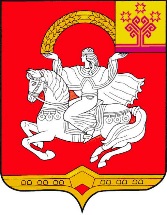 Чувашская РеспубликаЯльчикский районАдминистрацияЯльчикского районаПОСТАНОВЛЕНИЕ         «20» января 2021 г. №20   село Яльчики«Объемы финансирования муниципальной программы с разбивкой по годам реализации –прогнозируемый объем финансирования мероприятий муниципальной программы в 2019–2035 годах составляет 3 245940,60 тыс. рублей, в том числе:в 2019 году – 203922,60 тыс. рублей;в 2020 году – 243740,90 тыс. рублей;в 2021 году – 209255,90 тыс. рублей;в 2022 году – 208553,50 тыс. рублей;в 2023 году – 183112,90 тыс. рублей;в 2024 году – 183112,90 тыс. рублей;в 2025 году – 183112,90 тыс. рублей;в 2026-2030 годах – 915564,50 тыс. рублей;в 2031-2035 годах – 915564,50 тыс. рублей;из них средства:федерального бюджета – 40298,60 тыс. рублей 
(1,2 процент), в том числе:в 2019 году – 974,20 тыс. рублей;в 2020 году – 6020,10 тыс. рублей;в 2021 году – 15509,30 тыс. рублей;в 2022 году – 15516,10 тыс. рублей;в 2023 году – 175,30 тыс. рублей;в 2024 году – 175,30 тыс. рублей;в 2025 году – 175,30 тыс. рублей;в 2026–2030 годах – 876,50 тыс. рублей;в 2031–2035 годах – 876,50 тыс. рублей;республиканского бюджета Чувашской Республики – 2594467,50 тыс. рублей (79,9 процентов), в том числе:в 2019 году – 163471,00 тыс. рублей;в 2020 году – 193846,10 тыс. рублей;в 2021 году – 149985,50 тыс. рублей;в 2022 году – 149985,50 тыс. рублей;в 2023 году – 149013,80 тыс. рублей;в 2024 году – 149013,80 тыс. рублей;в 2025 году – 149013,80 тыс. рублей;в 2026–2030 годах – 745069,00 тыс. рублей;в 2031–2035 годах – 745069,00 тыс. рублей;бюджета Яльчикского района Чувашской Республики – 355569,50 тыс. рублей 
(11,0 процентов), в том числе:в 2019 году – 25227,30 тыс. рублей;в 2020 году – 28569,80 тыс. рублей;в 2021 году – 28691,10 тыс. рублей;в 2022 году – 27981,90 тыс. рублей;в 2023 году – 18853,80 тыс. рублей;в 2024 году – 18853,80 тыс. рублей;в 2025 году – 18853,80 тыс. рублей;в 2026–2030 годах – 94269,00 тыс. рублей;в 2031–2035 годах – 94269,00 тыс. рублей;внебюджетных источников – 255605,00 тыс. рублей (7,9 процентов), в том числе:в 2019 году – 14250,10 тыс. рублей;в 2020 году – 15304,90 тыс. рублей;в 2021 году – 15070,00 тыс. рублей;в 2022 году – 15070,00 тыс. рублей;в 2023 году – 15070,00 тыс. рублей;в 2024 году – 15070,00 тыс. рублей;в 2025 году – 15070,00 тыс. рублей;в 2026–2030 годах – 75350,00 тыс. рублей;в 2031–2035 годах – 75350,00 тыс. рублей.Объемы и источники финансирования муниципальной программы уточняются при формировании муниципального бюджета Яльчикского района на очередной финансовый год и плановый период»;«Объемы финансирования подпрограммы с разбивкой по годам реализации–прогнозируемые объемы финансирования реализации мероприятий подпрограммы в 2019–2035 годах составляют 3144145,10 тыс. рублей, в том числе:в 2019 году – 197744,80 тыс. рублей;в 2020 году – 225156,60 тыс. рублей;в 2021 году – 202854,40 тыс. рублей;в 2022 году – 202152,00 тыс. рублей;в 2023 году – 178172,10 тыс. рублей;в 2024 году – 178172,10 тыс. рублей;в 2025 году – 178172,10 тыс. рублей;в 2026–2030 годах – 890860,50 тыс. рублей;в 2031–2035 годах – 890860,50 тыс. рублей;из них средства:федерального бюджета – 40298,60 тыс. рублей 
(1,3 процента), в том числе:в 2019 году – 974,20 тыс. рублей;в 2020 году – 6020,10 тыс. рублей;в 2021 году – 15509,30 тыс. рублей;в 2022 году – 15516,10 тыс. рублей;в 2023 году – 175,30 тыс. рублей;в 2024 году – 175,30 тыс. рублей;в 2025 году – 175,30 тыс. рублей;в 2026–2030 годах – 876,50 тыс. рублей;в 2031–2035 годах – 876,50 тыс. рублей;республиканского бюджета Чувашской Республики – 2570970,70 тыс. рублей (81,8 процента), в том числе:в 2019 году – 162894,20 тыс. рублей;в 2020 году – 180088,10 тыс. рублей;в 2021 году – 149374,70 тыс. рублей;в 2022 году – 149374,70 тыс. рублей;в 2023 году – 148403,00 тыс. рублей;в 2024 году – 148403,00 тыс. рублей;в 2025 году – 148403,00 тыс. рублей;в 2026–2030 годах – 742015,00 тыс. рублей;в 2031–2035 годах – 742015,00 тыс. рублей;бюджета Яльчикского района Чувашской Республики – 277270,80 тыс. рублей (8,8 процента), в том числе:в 2019 году – 19626,30 тыс. рублей;в 2020 году – 23743,50 тыс. рублей;в 2021 году – 22900,40 тыс. рублей;в 2022 году – 22191,20 тыс. рублей;в 2023 году – 14523,80 тыс. рублей;в 2024 году – 14523,80 тыс. рублей;в 2025 году – 14523,80 тыс. рублей;в 2026–2030 годах – 72619,00 тыс. рублей;в 2031–2035 годах – 72619,00 тыс. рублей;внебюджетных источников 255605,00 тыс. рублей 
(8,1 процента), в том числе:в 2019 году – 14250,10 тыс. рублей;в 2020 году – 15304,90 тыс. рублей;в 2021 году – 15070,00 тыс. рублей;в 2022 году – 15070,00 тыс. рублей;в 2023 году – 15070,00 тыс. рублей;в 2024 году – 15070,00 тыс. рублей;в 2025 году – 15070,00 тыс. рублей;в 2026–2030 годах – 75350,00 тыс. рублей;в 2031–2035 годах – 75350,00 тыс. рублей.»;«Объемы финансирования подпрограммы с разбивкой по годам реализации–прогнозируемые объемы финансирования реализации мероприятий подпрограммы в 2019–2035 годах составляют 11646,5,00 тыс. рублей, в том числе:в 2019 году – 1871,10 тыс. рублей;в 2020 году – 69,50 тыс. рублей;в 2021 году – 1913,00 тыс. рублей;в 2022 году – 1913,00 тыс. рублей;в 2023 году – 452,30 тыс. рублей;в 2024 году – 452,30 тыс. рублей;в 2025 году – 452,30 тыс. рублей;в 2026–2030 годах – 2261,50 тыс. рублей;в 2031–2035 годах – 2261,50 тыс. рублей;из них средства:бюджета Яльчикского района – 11646,50 тыс. рублей (100,0 процентов), в том числе:в 2019 году – 1871,10 тыс. рублей;в 2020 году – 69,50 тыс. рублей;в 2021 году – 1913,00 тыс. рублей;в 2022 году – 1913,00 тыс. рублей;в 2023 году – 452,30 тыс. рублей;в 2024 году – 452,30 тыс. рублей;в 2025 году – 452,30 тыс. рублей;в 2026–2030 годах – 2261,50 тыс. рублей;в 2031–2035 годах – 2261,50 тыс. рублей»;«Объемы финансирования подпрограммы с разбивкой по годам реализации-прогнозируемые объемы финансирования реализации мероприятий подпрограммы в 2019 - 2035 годах составляют 14000,00 тыс. рублей, в том числе:в 2019 году – 0,00 тыс. рублей;в 2020 году – 14000,00 тыс. рублей;в 2021 году – 0,00 тыс. рублей;в 2022 году – 0,00 тыс. рублей;в 2023 году – 0,00 тыс. рублей;в 2024 году – 0,00 тыс. рублей;в 2025 году – 0,00 тыс. рублей;в 2026–2030 годах – 0,00 тыс. рублей;в 2031–2035 годах – 0,00 тыс. рублей;из них средства:республиканского бюджета Чувашской Республики – 13160,00 тыс. рублей, в том числе:в 2019 году – 0,00 тыс. рублей;в 2020 году – 13160,00 тыс. рублей;в 2021 году – 0,00 тыс. рублей;в 2022 году – 0,00 тыс. рублей;в 2023 году – 0,00 тыс. рублей;в 2024 году – 0,00 тыс. рублей;в 2025 году – 0,00 тыс. рублей;в 2026–2030 годах – 0,00 тыс. рублей;в 2031–2035 годах – 0,00 тыс. рублей;бюджета Яльчикского района – 840,00 тыс. рублей, в том числе:в 2019 году – 0,00 тыс. рублей;в 2020 году – 840,00 тыс. рублей;в 2021 году – 0,00 тыс. рублей;в 2022 году – 0,00 тыс. рублей;в 2023 году – 0,00 тыс. рублей;в 2024 году – 0,00 тыс. рублей;в 2025 году – 0,00 тыс. рублей;в 2026–2030 годах – 0,00 тыс. рублей;в 2031–2035 годах – 0,00 тыс. рублей.Объемы финансирования подпрограммы уточняются ежегодно при формировании бюджетов на очередной финансовый год и плановый период»;СтатусНаименование муниципальной программы Яльчикского района Чувашской Республики (подпрограммы муниципальной программы Яльчикского района Чувашской Республики), основных мероприятий подпрограммИсточники финансированияРасходы по годам, тыс. рублей Расходы по годам, тыс. рублей Расходы по годам, тыс. рублей Расходы по годам, тыс. рублей Расходы по годам, тыс. рублей Расходы по годам, тыс. рублей Расходы по годам, тыс. рублей Расходы по годам, тыс. рублей Расходы по годам, тыс. рублей ВсегоСтатусНаименование муниципальной программы Яльчикского района Чувашской Республики (подпрограммы муниципальной программы Яльчикского района Чувашской Республики), основных мероприятий подпрограммИсточники финансирования2019 год2020 год2021 год2022 год2023 год2024 год2025 год2026-2030 гг.2031-2035 гг.Всего123456789 10 111213Муниципальная программа Яльчикского района Чувашской Республики«Развитие образования»всего203922,6243740,9209255,9208553,5183112,9183112,9183112,9915564,5915564,53245940,6Муниципальная программа Яльчикского района Чувашской Республики«Развитие образования»федеральный бюджет974,26020,115509,315516,1175,3175,3175,3876,5876,540298,6Муниципальная программа Яльчикского района Чувашской Республики«Развитие образования»республиканский бюджет Чувашской Республики163471,0193846,1149985,5149985,5149013,8149013,8149013,8745069,0745069,02594467,5Муниципальная программа Яльчикского района Чувашской Республики«Развитие образования»бюджет Яльчикского района Чувашской Республики25227,328569,828691,127981,918853,818853,818853,894269,094269,0355569,5Муниципальная программа Яльчикского района Чувашской Республики«Развитие образования»внебюджетные источники14250,115304,915070,015070,015070,015070,015070,075350,075350,0255605,0Подпрограмма«Поддержка развития образования» всего197 744,8225 156,6202 854,202 152,0178 172,1178 172,1178 172,1890 860,5890 860,53144145,1Подпрограмма«Поддержка развития образования» федеральный бюджет974,26 020,115 509,315 516,1175,3175,3175,3876,5876,540298,6Подпрограмма«Поддержка развития образования» республиканский бюджет Чувашской Республики162 894,2180 088,1149 374,7149 374,7148 403,0148 403,0148 403,0742 015,0742 015,02570970,7Подпрограмма«Поддержка развития образования» бюджет Яльчикского района Чувашской Республики19 626,323 743,522 900,422 191,214 523,814 523,814 523,872 619,072 619,0277270,8Подпрограмма«Поддержка развития образования» внебюджетные источники14 250,115 304,915 070,015 070,015 070,015 070,015 070,075 350,075 350,0255605,0Подпрограмма«Молодежь Яльчикского района Чувашской Республики»всего1871,169,51913,01913,0452,3452,3452,32261,52261,511646,5Подпрограмма«Молодежь Яльчикского района Чувашской Республики»федеральный бюджет0,00,00,00,00,00,00,00,00,00,0Подпрограмма«Молодежь Яльчикского района Чувашской Республики»республиканский бюджет Чувашской Республики0,00,00,00,00,00,00,00,00,00,0Подпрограмма«Молодежь Яльчикского района Чувашской Республики»бюджет Яльчикского района Чувашской Республики1871,169,519131913452,3452,3452,32261,52261,511646,5Подпрограмма«Молодежь Яльчикского района Чувашской Республики»внебюджетные источники0,00,00,00,00,00,00,00,00,00,0Подпрограмма «Создание в Яльчикском районе новых мест в общеобразовательных организациях в соответствии с прогнозируемой потребностью и современными условиями обучения»всего0,014000,00,00,00,00,00,00,00,014000,0Подпрограмма «Создание в Яльчикском районе новых мест в общеобразовательных организациях в соответствии с прогнозируемой потребностью и современными условиями обучения»федеральный бюджет0,00,00,00,00,00,00,00,00,00,0Подпрограмма «Создание в Яльчикском районе новых мест в общеобразовательных организациях в соответствии с прогнозируемой потребностью и современными условиями обучения»республиканский бюджет Чувашской Республики0,013160,00,00,00,00,00,00,00,013160,0Подпрограмма «Создание в Яльчикском районе новых мест в общеобразовательных организациях в соответствии с прогнозируемой потребностью и современными условиями обучения»бюджет Яльчикского района Чувашской Республики0,0840,00,00,00,00,00,00,00,0840,0Подпрограмма «Создание в Яльчикском районе новых мест в общеобразовательных организациях в соответствии с прогнозируемой потребностью и современными условиями обучения»внебюджетные источники0,00,00,00,00,00,00,00,00,00,0Обеспечение реализации муниципальной программы  Яльчикском районе Чувашской Республики «Развитие образования» Обеспечение реализации муниципальной программы  Яльчикском районе Чувашской Республики «Развитие образования» всего4306,74514,84488,54488,54488,54488,54488,522442,522442,576149,0Обеспечение реализации муниципальной программы  Яльчикском районе Чувашской Республики «Развитие образования» Обеспечение реализации муниципальной программы  Яльчикском районе Чувашской Республики «Развитие образования» федеральный бюджет0,00,00,00,00,00,00,00,00,00,0Обеспечение реализации муниципальной программы  Яльчикском районе Чувашской Республики «Развитие образования» Обеспечение реализации муниципальной программы  Яльчикском районе Чувашской Республики «Развитие образования» республиканский бюджет Чувашской Республики576,8598,0610,8610,8610,8610,8610,83054,03054,010336,8Обеспечение реализации муниципальной программы  Яльчикском районе Чувашской Республики «Развитие образования» Обеспечение реализации муниципальной программы  Яльчикском районе Чувашской Республики «Развитие образования» бюджет Яльчикского района Чувашской Республики3729,93916,83877,73877,73877,73877,73877,719388,519388,565812,2Обеспечение реализации муниципальной программы  Яльчикском районе Чувашской Республики «Развитие образования» Обеспечение реализации муниципальной программы  Яльчикском районе Чувашской Республики «Развитие образования» территориальный государственный внебюджетный фонд Чувашской Республики0,00,00,00,00,00,00,00,00,00,0Обеспечение реализации муниципальной программы  Яльчикском районе Чувашской Республики «Развитие образования» Обеспечение реализации муниципальной программы  Яльчикском районе Чувашской Республики «Развитие образования» внебюджетные источники0,00,00,00,00,00,00,00,00,00,0Наименование подпрограммы муниципальной программы Яльчикского района Чувашской Республики (основного мероприятия, мероприятия)Ответственный исполнитель, соисполнители муниципальной программы Яльчикского района Чувашской РеспубликиКод бюджетной классификацииКод бюджетной классификацииКод бюджетной классификацииКод бюджетной классификацииИсточники финансированияРасходы по годам, тыс. рублейРасходы по годам, тыс. рублейРасходы по годам, тыс. рублейРасходы по годам, тыс. рублейРасходы по годам, тыс. рублейРасходы по годам, тыс. рублейРасходы по годам, тыс. рублейРасходы по годам, тыс. рублейРасходы по годам, тыс. рублейНаименование подпрограммы муниципальной программы Яльчикского района Чувашской Республики (основного мероприятия, мероприятия)Ответственный исполнитель, соисполнители муниципальной программы Яльчикского района Чувашской РеспубликиКод бюджетной классификацииКод бюджетной классификацииКод бюджетной классификацииКод бюджетной классификацииИсточники финансирования2019 г.2020 г.2021 г.2022 г.2023 г.2024 г.2025 г.2026-2030 гг.2031-2035 гг.Наименование подпрограммы муниципальной программы Яльчикского района Чувашской Республики (основного мероприятия, мероприятия)Ответственный исполнитель, соисполнители муниципальной программы Яльчикского района Чувашской Республикиглавный распорядитель бюджетных средствраздел, подразделцелевая статья расходовгруппа (подгруппа) вида расходовИсточники финансирования2019 г.2020 г.2021 г.2022 г.2023 г.2024 г.2025 г.2026-2030 гг.2031-2035 гг.2345678111213141516171819Подпрограмма «Поддержка развития образования»Отдел образования и молодежной политики администрации Яльчикского района Чувашской Республикиххххвсего197 744,8225 156,6202 854,4202 152,0178 172,1178 172,1178 172,1890 860,5890 860,5Подпрограмма «Поддержка развития образования»Отдел образования и молодежной политики администрации Яльчикского района Чувашской Республикиххххфедеральный бюджет974,26 020,115 509,315 516,1175,3175,3175,3876,5876,5Подпрограмма «Поддержка развития образования»Отдел образования и молодежной политики администрации Яльчикского района Чувашской Республикиххххреспубликанский бюджет Чувашской Республики162 894,2180 088,1149 374,7149 374,7148 403,0148 403,0148 403,0742 015,0742 015,0Подпрограмма «Поддержка развития образования»Отдел образования и молодежной политики администрации Яльчикского района Чувашской Республикиххххбюджет Яльчикского района Чувашской Республики19 626,323 743,522 900,422 191,214 523,814 523,814 523,872 619,072 619,0Подпрограмма «Поддержка развития образования»Отдел образования и молодежной политики администрации Яльчикского района Чувашской Республикиххххвнебюджетные источники14 250,115 304,915 070,015 070,015 070,015 070,015 070,075 350,075 350,0Основное мероприятие 1. Обеспечение деятельности организаций в сфере образованияОтдел образования и молодежной политики администрации Яльчикского района Чувашской Республикиххххвсего28 240,126 598,530 230,029 520,829 520,829 520,829 520,8147 604,0147 604,0Основное мероприятие 1. Обеспечение деятельности организаций в сфере образованияОтдел образования и молодежной политики администрации Яльчикского района Чувашской Республикиххххфедеральный бюджет0,00,00,00,00,00,00,00,00,0Основное мероприятие 1. Обеспечение деятельности организаций в сфере образованияОтдел образования и молодежной политики администрации Яльчикского района Чувашской Республикиххххреспубликанский бюджет Чувашской Республики0,00,00,00,00,00,00,00,00,0Основное мероприятие 1. Обеспечение деятельности организаций в сфере образованияОтдел образования и молодежной политики администрации Яльчикского района Чувашской Республикиххххбюджет Яльчикского района Чувашской Республики13 614,511 293,615 160,014 450,814 450,814 450,814 450,872 254,072 254,0Основное мероприятие 1. Обеспечение деятельности организаций в сфере образованияОтдел образования и молодежной политики администрации Яльчикского района Чувашской Республикиххххвнебюджетные источники14 250,115 304,915 070,015 070,015 070,015 070,015 070,075 350,075 350,0Мероприятие 1.1. Обеспечение деятельности детских дошкольных образовательных организацийОтдел образования и молодежной политики администрации Яльчикского района Чувашской Республикиххххвсего4 923,55 070,44 920,74 843,24 843,24 843,24 843,224 216,024 216,0Мероприятие 1.1. Обеспечение деятельности детских дошкольных образовательных организацийОтдел образования и молодежной политики администрации Яльчикского района Чувашской Республикиххххфедеральный бюджет0,00,00,00,00,00,00,00,00,0Мероприятие 1.1. Обеспечение деятельности детских дошкольных образовательных организацийОтдел образования и молодежной политики администрации Яльчикского района Чувашской Республикиххххреспубликанский бюджет Чувашской Республикибюджет Яльчикского района Чувашской Республики0,00,00,00,00,00,00,00,00,0Мероприятие 1.1. Обеспечение деятельности детских дошкольных образовательных организацийОтдел образования и молодежной политики администрации Яльчикского района Чувашской Республики9740701Ц710170670611бюджет Яльчикского района Чувашской Республики2246,32 124,42 020,71 943,21 943,21 943,21 943,29 716,09 716,0Мероприятие 1.1. Обеспечение деятельности детских дошкольных образовательных организацийОтдел образования и молодежной политики администрации Яльчикского района Чувашской Республики9740701Ц710170670612бюджет Яльчикского района Чувашской Республики77,246,00,00,00,00,00,00,00,0Мероприятие 1.1. Обеспечение деятельности детских дошкольных образовательных организацийОтдел образования и молодежной политики администрации Яльчикского района Чувашской Республики9740701Ц710170670200внебюджетные источники2 600,02 900,02 900,02 900,02 900,02 900,02 900,014 500,014 500,0Мероприятие 1.2. Обеспечение деятельности муниципальных общеобразовательных организацийОтдел образования и молодежной политики администрации Яльчикского района Чувашской Республикиххххвсего21139,519866,924 860,524 228,824 228,824 228,824 228,8121 144,0121 144,0Мероприятие 1.2. Обеспечение деятельности муниципальных общеобразовательных организацийОтдел образования и молодежной политики администрации Яльчикского района Чувашской Республикиххххфедеральный бюджет0,00,00,00,00,00,00,00,00,0Мероприятие 1.2. Обеспечение деятельности муниципальных общеобразовательных организацийОтдел образования и молодежной политики администрации Яльчикского района Чувашской Республикиххххреспубликанский бюджет Чувашской Республики0,00,00,00,00,00,00,00,00,0Мероприятие 1.2. Обеспечение деятельности муниципальных общеобразовательных организацийОтдел образования и молодежной политики администрации Яльчикского района Чувашской Республики9740702Ц710170550112бюджет Яльчикского района Чувашской Республики0,065,50,00,00,00,00,00,00,0Мероприятие 1.2. Обеспечение деятельности муниципальных общеобразовательных организацийОтдел образования и молодежной политики администрации Яльчикского района Чувашской Республики9740702Ц710170550611бюджет Яльчикского района Чувашской Республики8847,07286,112 690,512 058,812 058,812 058,812 058,860 294,060 294,0Мероприятие 1.2. Обеспечение деятельности муниципальных общеобразовательных организацийОтдел образования и молодежной политики администрации Яльчикского района Чувашской Республики9740702Ц710170550612бюджет Яльчикского района Чувашской Республики661,2110,40,00,00,00,00,00,00,0Мероприятие 1.2. Обеспечение деятельности муниципальных общеобразовательных организацийОтдел образования и молодежной политики администрации Яльчикского района Чувашской Республики9740702Ц710170550200внебюджетные источники11 533,312 404,912 170,012 170,012 170,012 170,012 170,060 850,060 850,0Мероприятие 1.2. Обеспечение деятельности муниципальных общеобразовательных организацийОтдел образования и молодежной политики администрации Яльчикского района Чувашской Республики9740702Ц710170550800внебюджетные источники98,00,00,00,00,00,00,00,00,0Мероприятие 1.3. Обеспечение деятельности муниципальных организаций дополнительного образования Чувашской РеспубликиОтдел образования и молодежной политики администрации Яльчикского района Чувашской Республикиххххвсего1 745,61 661,2448,8448,8448,8448,8448,82 244,02 244,0Мероприятие 1.3. Обеспечение деятельности муниципальных организаций дополнительного образования Чувашской РеспубликиОтдел образования и молодежной политики администрации Яльчикского района Чувашской Республикиххххфедеральный бюджет0,00,00,00,00,00,00,00,00,0Мероприятие 1.3. Обеспечение деятельности муниципальных организаций дополнительного образования Чувашской РеспубликиОтдел образования и молодежной политики администрации Яльчикского района Чувашской Республикиххххреспубликанский бюджет Чувашской Республики0,00,00,00,00,00,00,00,00,0Мероприятие 1.3. Обеспечение деятельности муниципальных организаций дополнительного образования Чувашской РеспубликиОтдел образования и молодежной политики администрации Яльчикского района Чувашской Республики9740703Ц710170560611бюджет Яльчикского района Чувашской Республики1 695,61 653,2448,8448,8448,8448,8448,82 244,02 244,0Мероприятие 1.3. Обеспечение деятельности муниципальных организаций дополнительного образования Чувашской РеспубликиОтдел образования и молодежной политики администрации Яльчикского района Чувашской Республикибюджет Яльчикского района Чувашской РеспубликиМероприятие 1.3. Обеспечение деятельности муниципальных организаций дополнительного образования Чувашской РеспубликиОтдел образования и молодежной политики администрации Яльчикского района Чувашской Республики612бюджет Яльчикского района Чувашской Республики50,08,00,00,00,00,00,00,00,0Мероприятие 1.4.Софинансирование расходных обязательств муниципальных образований, связанных с повышением заработной платы педагогических работников муниципальных организаций дополнительного образования детей в соответствии с Указом Президента Российской Федерации от 1 июня 2012 года №761 «О национальной стратегии действий в интересах детей на 2012-2017 годы»ххххвсего431,60,00,00,00,00,00,00,00,0Мероприятие 1.4.Софинансирование расходных обязательств муниципальных образований, связанных с повышением заработной платы педагогических работников муниципальных организаций дополнительного образования детей в соответствии с Указом Президента Российской Федерации от 1 июня 2012 года №761 «О национальной стратегии действий в интересах детей на 2012-2017 годы»ххххфедеральный бюджет0,00,00,00,00,00,00,00,00,0Мероприятие 1.4.Софинансирование расходных обязательств муниципальных образований, связанных с повышением заработной платы педагогических работников муниципальных организаций дополнительного образования детей в соответствии с Указом Президента Российской Федерации от 1 июня 2012 года №761 «О национальной стратегии действий в интересах детей на 2012-2017 годы»9740703Ц7101S7080611республиканский бюджет Чувашской Республики225,40,00,00,00,00,00,00,00,0Мероприятие 1.4.Софинансирование расходных обязательств муниципальных образований, связанных с повышением заработной платы педагогических работников муниципальных организаций дополнительного образования детей в соответствии с Указом Президента Российской Федерации от 1 июня 2012 года №761 «О национальной стратегии действий в интересах детей на 2012-2017 годы»9740703Ц7101S7080621республиканский бюджет Чувашской Республики150,20,00,00,00,00,00,00,00,0Мероприятие 1.4.Софинансирование расходных обязательств муниципальных образований, связанных с повышением заработной платы педагогических работников муниципальных организаций дополнительного образования детей в соответствии с Указом Президента Российской Федерации от 1 июня 2012 года №761 «О национальной стратегии действий в интересах детей на 2012-2017 годы»9740703Ц7101S7080611бюджет Яльчикского района Чувашской Республики22,30,00,00,00,00,00,00,00,0Мероприятие 1.4.Софинансирование расходных обязательств муниципальных образований, связанных с повышением заработной платы педагогических работников муниципальных организаций дополнительного образования детей в соответствии с Указом Президента Российской Федерации от 1 июня 2012 года №761 «О национальной стратегии действий в интересах детей на 2012-2017 годы»9740703Ц7101S7080621бюджет Яльчикского района Чувашской Республики14,90,00,00,00,00,00,00,00,0Мероприятие 1.4.Софинансирование расходных обязательств муниципальных образований, связанных с повышением заработной платы педагогических работников муниципальных организаций дополнительного образования детей в соответствии с Указом Президента Российской Федерации от 1 июня 2012 года №761 «О национальной стратегии действий в интересах детей на 2012-2017 годы»9740703Ц7101S7080100внебюджетные источники18,80,00,00,00,00,00,00,00,0Основное мероприятие 2. Финансовое обеспечение получения дошкольного образования, начального общего, основного общего, среднего общего образованияОтдел образования и молодежной политики администрации Яльчикского района Чувашской Республикиххххвсего150 536,5144 641,9148 022,2148 022,2148 022,2148 022,2148 022,2740 111,0740 111,0Основное мероприятие 2. Финансовое обеспечение получения дошкольного образования, начального общего, основного общего, среднего общего образованияОтдел образования и молодежной политики администрации Яльчикского района Чувашской Республикиххххфедеральный бюджет0,00,00,00,00,00,00,00,00,0Основное мероприятие 2. Финансовое обеспечение получения дошкольного образования, начального общего, основного общего, среднего общего образованияОтдел образования и молодежной политики администрации Яльчикского района Чувашской Республикиххххреспубликанский бюджет Чувашской Республики150 536,5144 641,9148 022,2148 022,2148 022,2148 022,2148 022,2740 111,0740 111,0Основное мероприятие 2. Финансовое обеспечение получения дошкольного образования, начального общего, основного общего, среднего общего образованияОтдел образования и молодежной политики администрации Яльчикского района Чувашской Республикиххххбюджет Яльчикского района Чувашской Республики0,00,00,00,00,00,00,00,00,0Основное мероприятие 2. Финансовое обеспечение получения дошкольного образования, начального общего, основного общего, среднего общего образованияОтдел образования и молодежной политики администрации Яльчикского района Чувашской Республикиххххвнебюджетные источники0,00,00,00,00,00,00,00,00,0Мероприятие 2.1. Осуществление государственных полномочий Чувашской Республики по обеспечению государственных гарантий реализации прав на получение общедоступного и бесплатного дошкольного образования в муниципальных дошкольных образовательных организациях за счет субвенции, предоставляемой из республиканского бюджета Чувашской РеспубликиОтдел образования и молодежной политики администрации Яльчикского района Чувашской Республикиххххвсего14 166,413 897,14 177,814 177,814 177,814 177,814 177,870 889,070 889,0Мероприятие 2.1. Осуществление государственных полномочий Чувашской Республики по обеспечению государственных гарантий реализации прав на получение общедоступного и бесплатного дошкольного образования в муниципальных дошкольных образовательных организациях за счет субвенции, предоставляемой из республиканского бюджета Чувашской РеспубликиОтдел образования и молодежной политики администрации Яльчикского района Чувашской Республикиххххфедеральный бюджет0,00,00,00,00,00,00,00,00,0Мероприятие 2.1. Осуществление государственных полномочий Чувашской Республики по обеспечению государственных гарантий реализации прав на получение общедоступного и бесплатного дошкольного образования в муниципальных дошкольных образовательных организациях за счет субвенции, предоставляемой из республиканского бюджета Чувашской РеспубликиОтдел образования и молодежной политики администрации Яльчикского района Чувашской Республики9740701Ц710212000611республиканский бюджет Чувашской Республики14 166,413 897,814 177,814 177,814 177,814 177,814 177,870 889,0070 889,00Мероприятие 2.1. Осуществление государственных полномочий Чувашской Республики по обеспечению государственных гарантий реализации прав на получение общедоступного и бесплатного дошкольного образования в муниципальных дошкольных образовательных организациях за счет субвенции, предоставляемой из республиканского бюджета Чувашской РеспубликиОтдел образования и молодежной политики администрации Яльчикского района Чувашской Республикиххххбюджет Яльчикского района Чувашской Республики0,00,00,00,00,00,00,00,00,0Мероприятие 2.1. Осуществление государственных полномочий Чувашской Республики по обеспечению государственных гарантий реализации прав на получение общедоступного и бесплатного дошкольного образования в муниципальных дошкольных образовательных организациях за счет субвенции, предоставляемой из республиканского бюджета Чувашской РеспубликиОтдел образования и молодежной политики администрации Яльчикского района Чувашской Республикиххххвнебюджетные источники0,00,00,00,00,00,00,00,00,0Мероприятие 2.2. Осуществление государственных полномочий Чувашской Республики по обеспечению государственных гарантий реализации прав на получение общедоступного и бесплатного дошкольного, начального общего, основного общего, среднего общего образования в муниципальных общеобразовательных организациях, обеспечение дополнительного образования детей муниципальных общеобразовательных организациях за счет субвенции, предоставляемой из республиканского бюджета Чувашской РеспубликиОтдел образования и молодежной политики администрации Яльчикского района Чувашской Республикиххххвсего136 370,1130 744,1133 844,4133 844,4133 844,4133 844,4133 844,4669 222,0669 222,0Мероприятие 2.2. Осуществление государственных полномочий Чувашской Республики по обеспечению государственных гарантий реализации прав на получение общедоступного и бесплатного дошкольного, начального общего, основного общего, среднего общего образования в муниципальных общеобразовательных организациях, обеспечение дополнительного образования детей муниципальных общеобразовательных организациях за счет субвенции, предоставляемой из республиканского бюджета Чувашской РеспубликиОтдел образования и молодежной политики администрации Яльчикского района Чувашской Республикиххххфедеральный бюджет0,00,00,00,00,00,00,00,00,0Мероприятие 2.2. Осуществление государственных полномочий Чувашской Республики по обеспечению государственных гарантий реализации прав на получение общедоступного и бесплатного дошкольного, начального общего, основного общего, среднего общего образования в муниципальных общеобразовательных организациях, обеспечение дополнительного образования детей муниципальных общеобразовательных организациях за счет субвенции, предоставляемой из республиканского бюджета Чувашской РеспубликиОтдел образования и молодежной политики администрации Яльчикского района Чувашской Республики9740702Ц710212010611республиканский бюджет Чувашской Республики136 370,1130 744,1133 844,4133 844,4133 844,4133 844,4133 844,4669 222,0669 222,0Мероприятие 2.2. Осуществление государственных полномочий Чувашской Республики по обеспечению государственных гарантий реализации прав на получение общедоступного и бесплатного дошкольного, начального общего, основного общего, среднего общего образования в муниципальных общеобразовательных организациях, обеспечение дополнительного образования детей муниципальных общеобразовательных организациях за счет субвенции, предоставляемой из республиканского бюджета Чувашской РеспубликиОтдел образования и молодежной политики администрации Яльчикского района Чувашской Республикибюджет Яльчикского района Чувашской Республики0,00,00,00,00,00,00,00,00,0Мероприятие 2.2. Осуществление государственных полномочий Чувашской Республики по обеспечению государственных гарантий реализации прав на получение общедоступного и бесплатного дошкольного, начального общего, основного общего, среднего общего образования в муниципальных общеобразовательных организациях, обеспечение дополнительного образования детей муниципальных общеобразовательных организациях за счет субвенции, предоставляемой из республиканского бюджета Чувашской РеспубликиОтдел образования и молодежной политики администрации Яльчикского района Чувашской Республикиххххвнебюджетные источники0,00,00,00,00,00,00,00,00,0Основное мероприятие 3. Проведение обязательных периодических медицинских осмотров работников муниципальных образовательных организаций Яльчикского района  Чувашской РеспубликиОтдел образования и молодежной политики администрации Яльчикского района Чувашской Республикиххххвсего661,2184,2217,2217,20,00,00,00,00,0Основное мероприятие 3. Проведение обязательных периодических медицинских осмотров работников муниципальных образовательных организаций Яльчикского района  Чувашской РеспубликиОтдел образования и молодежной политики администрации Яльчикского района Чувашской Республикиххххфедеральный бюджет0,00,00,00,00,00,00,00,00,0Основное мероприятие 3. Проведение обязательных периодических медицинских осмотров работников муниципальных образовательных организаций Яльчикского района  Чувашской РеспубликиОтдел образования и молодежной политики администрации Яльчикского района Чувашской Республикиххххреспубликанский бюджет Чувашской Республики0,00,00,00,00,00,00,00,00,0Основное мероприятие 3. Проведение обязательных периодических медицинских осмотров работников муниципальных образовательных организаций Яльчикского района  Чувашской РеспубликиОтдел образования и молодежной политики администрации Яльчикского района Чувашской Республикиххххбюджет Яльчикского района Чувашской Республики661,2184,2217,2217,20,00,00,00,00,0Основное мероприятие 3. Проведение обязательных периодических медицинских осмотров работников муниципальных образовательных организаций Яльчикского района  Чувашской РеспубликиОтдел образования и молодежной политики администрации Яльчикского района Чувашской Республикиххххвнебюджетные источники0,00,00,00,00,00,00,00,00,0Мероприятие 3.1. Проведение обязательных периодических медицинских осмотров работников муниципальных образовательных организаций Яльчикского района  Чувашской РеспубликиОтдел образования и молодежной политики администрации Яльчикского района Чувашской Республикиххххвсего661,2184,20217,2217,20,00,00,00,00,0Мероприятие 3.1. Проведение обязательных периодических медицинских осмотров работников муниципальных образовательных организаций Яльчикского района  Чувашской РеспубликиОтдел образования и молодежной политики администрации Яльчикского района Чувашской Республикиххххфедеральный бюджет0,00,00,00,00,00,00,00,00,0Мероприятие 3.1. Проведение обязательных периодических медицинских осмотров работников муниципальных образовательных организаций Яльчикского района  Чувашской РеспубликиОтдел образования и молодежной политики администрации Яльчикского района Чувашской Республикиххххреспубликанский бюджет Чувашской Республики0,00,00,00,00,00,00,00,00,0Мероприятие 3.1. Проведение обязательных периодических медицинских осмотров работников муниципальных образовательных организаций Яльчикского района  Чувашской РеспубликиОтдел образования и молодежной политики администрации Яльчикского района Чувашской Республики9740701Ц711071880611бюджет Яльчикского района Чувашской Республики68,063,774,074,00,00,00,00,00,0Мероприятие 3.1. Проведение обязательных периодических медицинских осмотров работников муниципальных образовательных организаций Яльчикского района  Чувашской РеспубликиОтдел образования и молодежной политики администрации Яльчикского района Чувашской Республики9740702Ц711071880611бюджет Яльчикского района Чувашской Республики527,353,271,671,60,00,00,00,00,0Мероприятие 3.1. Проведение обязательных периодических медицинских осмотров работников муниципальных образовательных организаций Яльчикского района  Чувашской РеспубликиОтдел образования и молодежной политики администрации Яльчикского района Чувашской Республики9740703Ц711071880611бюджет Яльчикского района Чувашской Республики26,724,371,671,60,00,00,00,00,0Мероприятие 3.1. Проведение обязательных периодических медицинских осмотров работников муниципальных образовательных организаций Яльчикского района  Чувашской РеспубликиОтдел образования и молодежной политики администрации Яльчикского района Чувашской Республики9740703Ц711071880621бюджет Яльчикского района Чувашской Республики39,243,00,00,00,00,00,00,00,0Мероприятие 3.1. Проведение обязательных периодических медицинских осмотров работников муниципальных образовательных организаций Яльчикского района  Чувашской РеспубликиОтдел образования и молодежной политики администрации Яльчикского района Чувашской Республикиххххвнебюджетные источники0,00,00,00,00,00,00,00,00,0Основное мероприятие 4. Реализация мероприятий регионального проекта «Цифровая образовательная среда»Отдел образования и молодежной политики администрации Яльчикского района Чувашской Рцифроваяеспубликиххххвсего0,00,00,00,00,00,00,00,00,0Основное мероприятие 4. Реализация мероприятий регионального проекта «Цифровая образовательная среда»Отдел образования и молодежной политики администрации Яльчикского района Чувашской Рцифроваяеспубликиххххфедеральный бюджет0,00,00,00,00,00,00,00,00,0Основное мероприятие 4. Реализация мероприятий регионального проекта «Цифровая образовательная среда»Отдел образования и молодежной политики администрации Яльчикского района Чувашской Рцифроваяеспубликиххххреспубликанский бюджет Чувашской Республики0,00,00,00,00,00,00,00,00,0Основное мероприятие 4. Реализация мероприятий регионального проекта «Цифровая образовательная среда»Отдел образования и молодежной политики администрации Яльчикского района Чувашской Рцифроваяеспубликиххххбюджет Яльчикского района Чувашской Республики0,00,00,00,00,00,00,00,00,0Основное мероприятие 4. Реализация мероприятий регионального проекта «Цифровая образовательная среда»Отдел образования и молодежной политики администрации Яльчикского района Чувашской Рцифроваяеспубликиххххвнебюджетные источники0,00,00,00,00,00,00,00,00,0Мероприятие 4.1. Укрепление материально-технической базы муниципальных образовательных организацийОтдел образования и молодежной политики администрации Яльчикского районаЧувашской Республикиххххвсего0,00,00,00,00,00,00,00,00,0Мероприятие 4.1. Укрепление материально-технической базы муниципальных образовательных организацийОтдел образования и молодежной политики администрации Яльчикского районаЧувашской Республикиххххфедеральный бюджет0,00,00,00,00,00,00,00,00,0Мероприятие 4.1. Укрепление материально-технической базы муниципальных образовательных организацийОтдел образования и молодежной политики администрации Яльчикского районаЧувашской Республикиххххреспубликанский бюджет Чувашской Республики0,00,00,00,00,00,00,00,00,0Мероприятие 4.1. Укрепление материально-технической базы муниципальных образовательных организацийОтдел образования и молодежной политики администрации Яльчикского районаЧувашской Республикиххххбюджет Яльчикского района Чувашской Республики0,00,00,00,00,00,00,00,00,0Мероприятие 4.1. Укрепление материально-технической базы муниципальных образовательных организацийОтдел образования и молодежной политики администрации Яльчикского районаЧувашской Республикиххххвнебюджетные источники0,00,00,00,00,00,00,00,00,0Основное мероприятие 5. Стипендии, гранты, премии и денежные поощренияОтдел образования и молодежной политики администрации Яльчикского районаЧувашской Республики    ххххвсего270,0247,047,047,070,070,070,0350,0350,0Основное мероприятие 5. Стипендии, гранты, премии и денежные поощренияОтдел образования и молодежной политики администрации Яльчикского районаЧувашской Республики    ххххфедеральный бюджет0,00,00,00,00,00,00,00,00,0Основное мероприятие 5. Стипендии, гранты, премии и денежные поощренияОтдел образования и молодежной политики администрации Яльчикского районаЧувашской Республики    ххххреспубликанский бюджет Чувашской Республики200,0200,00,00,00,00,00,00,00,0Основное мероприятие 5. Стипендии, гранты, премии и денежные поощренияОтдел образования и молодежной политики администрации Яльчикского районаЧувашской Республики    ххххбюджет Яльчикского района Чувашской Республики70,047,047,047,070,070,070,0350,0350,0Основное мероприятие 5. Стипендии, гранты, премии и денежные поощренияОтдел образования и молодежной политики администрации Яльчикского районаЧувашской Республики    ххххвнебюджетные источники0,00,00,00,00,00,00,00,00,0Мероприятие 5.1. Поддержка талантливой и одаренной молодежи Отдел образования и молодежной политики администрации Яльчикского района Чувашской Республикиххххвсего47,047,047,047,047,047,047,0235,0235,0Мероприятие 5.1. Поддержка талантливой и одаренной молодежи Отдел образования и молодежной политики администрации Яльчикского района Чувашской Республикиххххфедеральный бюджет0,00,00,00,00,00,00,00,00,0Мероприятие 5.1. Поддержка талантливой и одаренной молодежи Отдел образования и молодежной политики администрации Яльчикского района Чувашской Республикиххххреспубликанский бюджет Чувашской Республики0,00,00,00,00,00,00,00,00,0Мероприятие 5.1. Поддержка талантливой и одаренной молодежи Отдел образования и молодежной политики администрации Яльчикского района Чувашской Республики9740709Ц711172130113бюджет Яльчикского района Чувашской Республики0,010,047,047,00,00,00,00,00,0Мероприятие 5.1. Поддержка талантливой и одаренной молодежи Отдел образования и молодежной политики администрации Яльчикского района Чувашской Республики9740709Ц711172130244бюджет Яльчикского района Чувашской Республики47,037,00,00,047,047,047,0235,0235,0Мероприятие 5.1. Поддержка талантливой и одаренной молодежи Отдел образования и молодежной политики администрации Яльчикского района Чувашской Республикиххххвнебюджетные источники0,00,00,00,00,00,00,00,00,0Мероприятие 5.2. Денежные поощрения и гранты муниципальных образований для поддержки инноваций в сфере образованияОтдел образования и молодежной политики администрации Яльчикского района Чувашской Республикиххххвсего23,00,00,00,023,023,023,0115,0115,0Мероприятие 5.2. Денежные поощрения и гранты муниципальных образований для поддержки инноваций в сфере образованияОтдел образования и молодежной политики администрации Яльчикского района Чувашской Республикиххххфедеральный бюджет0,00,00,00,00,00,00,00,00,0Мероприятие 5.2. Денежные поощрения и гранты муниципальных образований для поддержки инноваций в сфере образованияОтдел образования и молодежной политики администрации Яльчикского района Чувашской Республикиххххреспубликанский бюджет Чувашской Республики0,00,00,00,00,00,00,00,00,0Мероприятие 5.2. Денежные поощрения и гранты муниципальных образований для поддержки инноваций в сфере образованияОтдел образования и молодежной политики администрации Яльчикского района Чувашской Республики9740709Ц711170240244бюджет Яльчикского района Чувашской Республики23,00,00,00,023,023,023,0115,0115,0Мероприятие 5.2. Денежные поощрения и гранты муниципальных образований для поддержки инноваций в сфере образованияОтдел образования и молодежной политики администрации Яльчикского района Чувашской Республикиххххвнебюджетные источники0,00,00,00,00,00,00,00,00,0Мероприятие 5.3. Ежегодные денежные поощрения и гранты Главы Чувашской Республики для поддержки инноваций в сфере образованияОтдел образования и молодежной политики администрации Яльчикского района Чувашской Республикиххххвсего200,0200,00,00,00,00,00,00,00,0Мероприятие 5.3. Ежегодные денежные поощрения и гранты Главы Чувашской Республики для поддержки инноваций в сфере образованияОтдел образования и молодежной политики администрации Яльчикского района Чувашской Республикиххххфедеральный бюджет0,00,00,00,00,00,00,00,00,0Мероприятие 5.3. Ежегодные денежные поощрения и гранты Главы Чувашской Республики для поддержки инноваций в сфере образованияОтдел образования и молодежной политики администрации Яльчикского района Чувашской Республики9740702Ц711116400612республиканский бюджет Чувашской Республики200,0200,00,00,00,00,00,00,00,0Мероприятие 5.3. Ежегодные денежные поощрения и гранты Главы Чувашской Республики для поддержки инноваций в сфере образованияОтдел образования и молодежной политики администрации Яльчикского района Чувашской Республикиххххбюджет Яльчикского района Чувашской Республики0,00,00,00,00,00,00,00,00,0Мероприятие 5.3. Ежегодные денежные поощрения и гранты Главы Чувашской Республики для поддержки инноваций в сфере образованияОтдел образования и молодежной политики администрации Яльчикского района Чувашской Республикиххххвнебюджетные источники0,00,00,00,00,00,00,00,00,0Основное мероприятие 6. Капитальный ремонт объектов образованияОтдел образования и молодежной политики администрации Яльчикского района Чувашской Республикиххххвсего12 501,137 689,60,00,00,00,00,00,00,0Основное мероприятие 6. Капитальный ремонт объектов образованияОтдел образования и молодежной политики администрации Яльчикского района Чувашской Республикиххххфедеральный бюджет0,00,00,00,00,00,00,00,00,0Основное мероприятие 6. Капитальный ремонт объектов образованияОтдел образования и молодежной политики администрации Яльчикского района Чувашской Республикиххххреспубликанский бюджет Чувашской Республики11 422,534 852,00,00,00,00,00,00,00,0Основное мероприятие 6. Капитальный ремонт объектов образованияОтдел образования и молодежной политики администрации Яльчикского района Чувашской Республикиххххбюджет Яльчикского района Чувашской Республики1 078,62 837,60,00,00,00,00,00,00,0Основное мероприятие 6. Капитальный ремонт объектов образованияОтдел образования и молодежной политики администрации Яльчикского района Чувашской Республикиххххвнебюджетные источники0,00,00,00,00,00,00,00,00,0Мероприятие 6.1. Укрепление материально-технической базы муниципальных образовательных организацийОтдел образования и молодежной политики администрации Яльчикского района Чувашской Республикиххххвсего2 451,123 794,10,00,00,00,00,00,00,0Мероприятие 6.1. Укрепление материально-технической базы муниципальных образовательных организацийОтдел образования и молодежной политики администрации Яльчикского района Чувашской Республикиххххфедеральный бюджет0,00,00,00,00,00,00,00,00,0Мероприятие 6.1. Укрепление материально-технической базы муниципальных образовательных организацийОтдел образования и молодежной политики администрации Яльчикского района Чувашской Республики9740702Ц7115S1660612республиканский бюджет Чувашской Республики2060,112366,40,00,00,00,00,00,00,0Мероприятие 6.1. Укрепление материально-технической базы муниципальных образовательных организацийОтдел образования и молодежной политики администрации Яльчикского района Чувашской Республики9740701Ц7115S1660612республиканский бюджет Чувашской Республики0,010 000,00,00,00,00,00,00,00,0Мероприятие 6.1. Укрепление материально-технической базы муниципальных образовательных организацийОтдел образования и молодежной политики администрации Яльчикского района Чувашской Республики9740702Ц7115S1660612бюджет Яльчикского района Чувашской Республики391,0789,40,00,00,00,00,00,00,0Мероприятие 6.1. Укрепление материально-технической базы муниципальных образовательных организацийОтдел образования и молодежной политики администрации Яльчикского района Чувашской Республики9740701Ц7115S1660612бюджет Яльчикского района Чувашской Республики0,0638,30,00,00,00,00,00,00,0Мероприятие 6.1. Укрепление материально-технической базы муниципальных образовательных организацийОтдел образования и молодежной политики администрации Яльчикского района Чувашской Республикиххххвнебюджетные источники0,00,00,00,00,00,00,00,00,0Мероприятие 6.2. Укрепление материально-технической базы муниципальных образовательных организаций (в части приведения в соответствие с санитарно-гигиеническими и противопожарными требованиями)Отдел образования и молодежной политики администрации Яльчикского района Чувашской Республикиххххвсего9 960,013282,90,00,00,00,00,00,00,0Мероприятие 6.2. Укрепление материально-технической базы муниципальных образовательных организаций (в части приведения в соответствие с санитарно-гигиеническими и противопожарными требованиями)Отдел образования и молодежной политики администрации Яльчикского района Чувашской Республикиххххфедеральный бюджет0,00,00,00,00,00,00,00,00,0Мероприятие 6.2. Укрепление материально-технической базы муниципальных образовательных организаций (в части приведения в соответствие с санитарно-гигиеническими и противопожарными требованиями)Отдел образования и молодежной политики администрации Яльчикского района Чувашской Республики9740702Ц7115S9990244республиканский бюджет Чувашской Республики9 362,40,00,00,00,00,00,00,00,0Мероприятие 6.2. Укрепление материально-технической базы муниципальных образовательных организаций (в части приведения в соответствие с санитарно-гигиеническими и противопожарными требованиями)Отдел образования и молодежной политики администрации Яльчикского района Чувашской Республики9740702Ц7115S9990612республиканский бюджет Чувашской Республики0,012485,60,00,00,00,00,00,00,0Мероприятие 6.2. Укрепление материально-технической базы муниципальных образовательных организаций (в части приведения в соответствие с санитарно-гигиеническими и противопожарными требованиями)Отдел образования и молодежной политики администрации Яльчикского района Чувашской Республики9740702Ц7115S9990244бюджет Яльчикского района Чувашской Республики597,60,00,00,00,00,00,00,00,0Мероприятие 6.2. Укрепление материально-технической базы муниципальных образовательных организаций (в части приведения в соответствие с санитарно-гигиеническими и противопожарными требованиями)Отдел образования и молодежной политики администрации Яльчикского района Чувашской Республики9740702Ц7115S9990612бюджет Яльчикского района Чувашской Республики0,0797,30,00,00,00,00,00,00,0Мероприятие 6.2. Укрепление материально-технической базы муниципальных образовательных организаций (в части приведения в соответствие с санитарно-гигиеническими и противопожарными требованиями)Отдел образования и молодежной политики администрации Яльчикского района Чувашской Республикиххххвнебюджетные источники0,00,00,00,00,00,00,00,00,0Мероприятие 6.3. Капитальный (текущий) ремонт объектов муниципальных образовательных организацийОтдел образования и молодежной политики администрации Яльчикского района Чувашской Республикиххххвсего90,0612,60,00,00,00,00,00,00,0Мероприятие 6.3. Капитальный (текущий) ремонт объектов муниципальных образовательных организацийОтдел образования и молодежной политики администрации Яльчикского района Чувашской Республикиххххфедеральный бюджет0,00,00,00,00,00,00,00,00,0Мероприятие 6.3. Капитальный (текущий) ремонт объектов муниципальных образовательных организацийОтдел образования и молодежной политики администрации Яльчикского района Чувашской Республикиххххреспубликанский бюджет Чувашской Республики0,00,00,00,00,00,00,00,00,0Мероприятие 6.3. Капитальный (текущий) ремонт объектов муниципальных образовательных организацийОтдел образования и молодежной политики администрации Яльчикского района Чувашской Республики9740701Ц711572070612бюджет Яльчикского района Чувашской Республики0,0524,80,00,00,00,00,00,00,0Мероприятие 6.3. Капитальный (текущий) ремонт объектов муниципальных образовательных организацийОтдел образования и молодежной политики администрации Яльчикского района Чувашской Республики9740702Ц711572070612бюджет Яльчикского района Чувашской Республики90,087,80,00,00,00,00,00,00,0Мероприятие 6.3. Капитальный (текущий) ремонт объектов муниципальных образовательных организацийОтдел образования и молодежной политики администрации Яльчикского района Чувашской Республикиххххвнебюджетные источники0,00,00,00,00,00,00,00,00,0Основное мероприятие 7. Реализация мероприятий регионального проекта «Поддержка семей, имеющих детей»Отдел образования и молодежной политики администрации Яльчикского района Чувашской Республикиххххвсего688,73 684,27 558,27 565,0559,1559,1559,12 795,52 795,5Основное мероприятие 7. Реализация мероприятий регионального проекта «Поддержка семей, имеющих детей»Отдел образования и молодежной политики администрации Яльчикского района Чувашской Республикиххххфедеральный бюджет34,22 817,25 900,55 907,3175,3175,3175,3876,5876,5Основное мероприятие 7. Реализация мероприятий регионального проекта «Поддержка семей, имеющих детей»Отдел образования и молодежной политики администрации Яльчикского района Чувашской Республикиххххреспубликанский бюджет Чувашской Республики329,7394,21 352,51 352,5380,8380,8380,81 904,01 904,0Основное мероприятие 7. Реализация мероприятий регионального проекта «Поддержка семей, имеющих детей»Отдел образования и молодежной политики администрации Яльчикского района Чувашской Республикиххххбюджет Яльчикского района Чувашской Республики324,8472,8305,2305,23,03,03,015,015,0Основное мероприятие 7. Реализация мероприятий регионального проекта «Поддержка семей, имеющих детей»Отдел образования и молодежной политики администрации Яльчикского района Чувашской Республикиххххвнебюджетные источники0,00,00,00,00,00,00,00,00,0Мероприятие 7.1. Выплата единовременного пособия при всех формах устройства детей, лишенных родительского попечения, в семью за счет субвенции, предоставляемой из федерального бюджетаОтдел образования и молодежной политики администрации Яльчикского районаЧувашской Республикиххххвсего34,2162,0168,5175,30175,3175,3175,3876,5876,5Мероприятие 7.1. Выплата единовременного пособия при всех формах устройства детей, лишенных родительского попечения, в семью за счет субвенции, предоставляемой из федерального бюджетаОтдел образования и молодежной политики администрации Яльчикского районаЧувашской Республики9741004Ц711452600313федеральный бюджет34,2162,0168,5175,3175,3175,3175,3876,5876,5Мероприятие 7.1. Выплата единовременного пособия при всех формах устройства детей, лишенных родительского попечения, в семью за счет субвенции, предоставляемой из федерального бюджетаОтдел образования и молодежной политики администрации Яльчикского районаЧувашской Республикиххххреспубликанский бюджет Чувашской Республики0,00,00,00,00,00,00,00,00,0Мероприятие 7.1. Выплата единовременного пособия при всех формах устройства детей, лишенных родительского попечения, в семью за счет субвенции, предоставляемой из федерального бюджетаОтдел образования и молодежной политики администрации Яльчикского районаЧувашской Республикиххххбюджет Яльчикского района Чувашской Республики0,00,00,00,00,00,00,00,00,0Мероприятие 7.1. Выплата единовременного пособия при всех формах устройства детей, лишенных родительского попечения, в семью за счет субвенции, предоставляемой из федерального бюджетаОтдел образования и молодежной политики администрации Яльчикского районаЧувашской Республикиххххвнебюджетные источники0,00,00,00,00,00,00,00,00,0Мероприятие 7.2. Осуществление государственных полномочий Чувашской Республики по выплате компенсации платы, взимаемой с родителей (законных представителей) за присмотр и уход за детьми, посещающими образовательные организации, реализующие образовательную программу дошкольного образования на территории Чувашской Республики  за счет субвенции, предоставляемой из республиканского бюджета Чувашской РеспубликиОтдел образования и молодежной политики администрации Яльчикского районаЧувашской Республикиххххвсего329,7380,8380,8380,8380,8380,8380,81 904,01 904,0Мероприятие 7.2. Осуществление государственных полномочий Чувашской Республики по выплате компенсации платы, взимаемой с родителей (законных представителей) за присмотр и уход за детьми, посещающими образовательные организации, реализующие образовательную программу дошкольного образования на территории Чувашской Республики  за счет субвенции, предоставляемой из республиканского бюджета Чувашской РеспубликиОтдел образования и молодежной политики администрации Яльчикского районаЧувашской Республикиххххфедеральный бюджет0,00,00,00,00,00,00,00,00,0Мероприятие 7.2. Осуществление государственных полномочий Чувашской Республики по выплате компенсации платы, взимаемой с родителей (законных представителей) за присмотр и уход за детьми, посещающими образовательные организации, реализующие образовательную программу дошкольного образования на территории Чувашской Республики  за счет субвенции, предоставляемой из республиканского бюджета Чувашской РеспубликиОтдел образования и молодежной политики администрации Яльчикского районаЧувашской Республики9741004Ц711412040313республиканский бюджет Чувашской Республики329,7380,8380,8380,8380,8380,8380,81 904,01 904,0Мероприятие 7.2. Осуществление государственных полномочий Чувашской Республики по выплате компенсации платы, взимаемой с родителей (законных представителей) за присмотр и уход за детьми, посещающими образовательные организации, реализующие образовательную программу дошкольного образования на территории Чувашской Республики  за счет субвенции, предоставляемой из республиканского бюджета Чувашской РеспубликиОтдел образования и молодежной политики администрации Яльчикского районаЧувашской Республикиххххбюджет Яльчикского района Чувашской Республики0,00,00,00,00,00,00,00,00,0Мероприятие 7.2. Осуществление государственных полномочий Чувашской Республики по выплате компенсации платы, взимаемой с родителей (законных представителей) за присмотр и уход за детьми, посещающими образовательные организации, реализующие образовательную программу дошкольного образования на территории Чувашской Республики  за счет субвенции, предоставляемой из республиканского бюджета Чувашской РеспубликиОтдел образования и молодежной политики администрации Яльчикского районаЧувашской Республикиххххвнебюджетные источники0,00,00,00,00,00,00,00,00,0Мероприятие 7.3. Выплата компенсации платы, взимаемой с родителей (законных представителей) за присмотр и уход за детьми, посещающими образовательные организации, реализующие образовательную программу дошкольного образования на территории Яльчикского района Чувашской Республики (за счет собственных средств)Отдел образования и молодежной политики администрации Яльчикского района Чувашской Республикиххххвсего0,03,03,03,03,03,03,015,015,0Мероприятие 7.3. Выплата компенсации платы, взимаемой с родителей (законных представителей) за присмотр и уход за детьми, посещающими образовательные организации, реализующие образовательную программу дошкольного образования на территории Яльчикского района Чувашской Республики (за счет собственных средств)Отдел образования и молодежной политики администрации Яльчикского района Чувашской Республикиххххфедеральный бюджет0,00,00,00,00,00,00,00,00,0Мероприятие 7.3. Выплата компенсации платы, взимаемой с родителей (законных представителей) за присмотр и уход за детьми, посещающими образовательные организации, реализующие образовательную программу дошкольного образования на территории Яльчикского района Чувашской Республики (за счет собственных средств)Отдел образования и молодежной политики администрации Яльчикского района Чувашской Республикиххххреспубликанский бюджет Чувашской Республики0,00,00,00,00,00,00,00,00,0Мероприятие 7.3. Выплата компенсации платы, взимаемой с родителей (законных представителей) за присмотр и уход за детьми, посещающими образовательные организации, реализующие образовательную программу дошкольного образования на территории Яльчикского района Чувашской Республики (за счет собственных средств)Отдел образования и молодежной политики администрации Яльчикского района Чувашской Республики9741004Ц711472040244бюджет Яльчикского района Чувашской Республики0,03,03,03,03,03,03,015,015,0Мероприятие 7.3. Выплата компенсации платы, взимаемой с родителей (законных представителей) за присмотр и уход за детьми, посещающими образовательные организации, реализующие образовательную программу дошкольного образования на территории Яльчикского района Чувашской Республики (за счет собственных средств)Отдел образования и молодежной политики администрации Яльчикского района Чувашской Республикиххххвнебюджетные источники0,00,00,00,00,00,00,00,00,0Мероприятие 7.4. Расходы, связанные с освобождением от платы (установлением льготного размера платы), взимаемой с родителей (законных представителей) за присмотр и уход за детьми в муниципальных дошкольных образовательных организацияхОтдел образования и молодежной политики администрации Яльчикского района Чувашской Республикиххххвсего101,1105,1100,7100,70,00,00,00,00,0Мероприятие 7.4. Расходы, связанные с освобождением от платы (установлением льготного размера платы), взимаемой с родителей (законных представителей) за присмотр и уход за детьми в муниципальных дошкольных образовательных организацияхОтдел образования и молодежной политики администрации Яльчикского района Чувашской Республикиххххфедеральный бюджет0,00,00,00,00,00,00,00,00,0Мероприятие 7.4. Расходы, связанные с освобождением от платы (установлением льготного размера платы), взимаемой с родителей (законных представителей) за присмотр и уход за детьми в муниципальных дошкольных образовательных организацияхОтдел образования и молодежной политики администрации Яльчикского района Чувашской Республикиххххреспубликанский бюджет Чувашской Республики0,00,00,00,00,00,00,00,00,0Мероприятие 7.4. Расходы, связанные с освобождением от платы (установлением льготного размера платы), взимаемой с родителей (законных представителей) за присмотр и уход за детьми в муниципальных дошкольных образовательных организацияхОтдел образования и молодежной политики администрации Яльчикского района Чувашской Республики9740701Ц711474550611бюджет Яльчикского района Чувашской Республики47,341,241,241,20,00,00,00,00,0Мероприятие 7.4. Расходы, связанные с освобождением от платы (установлением льготного размера платы), взимаемой с родителей (законных представителей) за присмотр и уход за детьми в муниципальных дошкольных образовательных организацияхОтдел образования и молодежной политики администрации Яльчикского района Чувашской Республики9740702Ц711474550611бюджет Яльчикского района Чувашской Республики53,863,959,559,50,00,00,00,00,0Мероприятие 7.4. Расходы, связанные с освобождением от платы (установлением льготного размера платы), взимаемой с родителей (законных представителей) за присмотр и уход за детьми в муниципальных дошкольных образовательных организацияхОтдел образования и молодежной политики администрации Яльчикского района Чувашской Республикиххххвнебюджетные источники0,00,00,00,00,00,00,00,00,0Мероприятие 7.5. Организация льготного питания для отдельных категорий учащихся в муниципальных общеобразовательных организацияхОтдел образования и молодежной политики администрации Яльчикского района Чувашской Республикиххххвсего223,7351,3201,5201,50,00,00,00,00,0Мероприятие 7.5. Организация льготного питания для отдельных категорий учащихся в муниципальных общеобразовательных организацияхОтдел образования и молодежной политики администрации Яльчикского района Чувашской Республикиххххфедеральный бюджет0,00,00,00,00,00,00,00,00,0Мероприятие 7.5. Организация льготного питания для отдельных категорий учащихся в муниципальных общеобразовательных организацияхОтдел образования и молодежной политики администрации Яльчикского района Чувашской Республикиххххреспубликанский бюджет Чувашской Республики0,00,00,00,00,00,00,00,00,0Мероприятие 7.5. Организация льготного питания для отдельных категорий учащихся в муниципальных общеобразовательных организацияхОтдел образования и молодежной политики администрации Яльчикского района Чувашской Республики9740702Ц711474540611бюджет Яльчикского района Чувашской Республики223,7351,3201,5201,50,00,00,00,00,0Мероприятие 7.5. Организация льготного питания для отдельных категорий учащихся в муниципальных общеобразовательных организацияхОтдел образования и молодежной политики администрации Яльчикского района Чувашской Республикиххххвнебюджетные источники0,00,00,00,00,00,00,00,00,0Мероприятие 7.6. Организация бесплатного горячего питания обучающихся, получающих начальное общее образование в государственных и муниципальных образовательных организацияхОтдел образования и молодежной политики администрации Яльчикского района Чувашской Республикиххххвсего0,02 682,06703,76703,70,00,00,00,00,0Мероприятие 7.6. Организация бесплатного горячего питания обучающихся, получающих начальное общее образование в государственных и муниципальных образовательных организацияхОтдел образования и молодежной политики администрации Яльчикского района Чувашской Республики9740702Ц711474540612федеральный бюджет0,02 655,25 732,05 732,00,00,00,00,00,0Мероприятие 7.6. Организация бесплатного горячего питания обучающихся, получающих начальное общее образование в государственных и муниципальных образовательных организацияхОтдел образования и молодежной политики администрации Яльчикского района Чувашской Республики9740702Ц711474540612республиканский бюджет Чувашской Республики0,013,4971,7971,70,00,00,00,00,0Мероприятие 7.6. Организация бесплатного горячего питания обучающихся, получающих начальное общее образование в государственных и муниципальных образовательных организацияхОтдел образования и молодежной политики администрации Яльчикского района Чувашской Республики9740702Ц711474540612бюджет Яльчикского района Чувашской Республики0,013,40,00,00,00,00,00,00,0Мероприятие 7.6. Организация бесплатного горячего питания обучающихся, получающих начальное общее образование в государственных и муниципальных образовательных организацияхОтдел образования и молодежной политики администрации Яльчикского района Чувашской Республикиххххвнебюджетные источники0,00,00,00,00,00,00,00,00,0Основное мероприятие 8. Реализация мероприятий регионального проекта «Успех каждого ребенка»Отдел образования и молодежной политики администрации Яльчикского района Чувашской Республикиххххвсего3 350,87 148,07 148,07 148,00,00,00,00,00,0Основное мероприятие 8. Реализация мероприятий регионального проекта «Успех каждого ребенка»Отдел образования и молодежной политики администрации Яльчикского района Чувашской Республикиххххфедеральный бюджет940,00,00,00,00,00,00,00,00,0Основное мероприятие 8. Реализация мероприятий регионального проекта «Успех каждого ребенка»Отдел образования и молодежной политики администрации Яльчикского района Чувашской Республикиххххреспубликанский бюджет Чувашской Республики30,00,00,00,00,00,00,00,00,0Основное мероприятие 8. Реализация мероприятий регионального проекта «Успех каждого ребенка»Отдел образования и молодежной политики администрации Яльчикского района Чувашской Республикиххххбюджет Яльчикского района Чувашской Республики2 380,87 148,07 148,07 148,00,00,00,00,00,0Основное мероприятие 8. Реализация мероприятий регионального проекта «Успех каждого ребенка»Отдел образования и молодежной политики администрации Яльчикского района Чувашской Республикиххххвнебюджетные источники0,00,00,00,00,00,00,00,00,0Мероприятие 8.1. Создание в общеобразовательных организациях, расположенных в сельской местности, условий для занятий физической культурой и спортом Отдел образования и молодежной политики администрации Яльчикского района Чувашской Республикиххххвсего1000,00,00,00,00,00,00,00,00,0Мероприятие 8.1. Создание в общеобразовательных организациях, расположенных в сельской местности, условий для занятий физической культурой и спортом Отдел образования и молодежной политики администрации Яльчикского района Чувашской Республики9740702Ц71E250970612федеральный бюджет940,00,00,00,00,00,00,00,00,0Мероприятие 8.1. Создание в общеобразовательных организациях, расположенных в сельской местности, условий для занятий физической культурой и спортом Отдел образования и молодежной политики администрации Яльчикского района Чувашской Республики9740702Ц71E250970612республиканский бюджет Чувашской Республики30,00,00,00,00,00,00,00,00,0Мероприятие 8.1. Создание в общеобразовательных организациях, расположенных в сельской местности, условий для занятий физической культурой и спортом Отдел образования и молодежной политики администрации Яльчикского района Чувашской Республики9740702Ц71E250970612бюджет Яльчикского района Чувашской Республики30,00,00,00,00,00,00,00,00,0Мероприятие 8.1. Создание в общеобразовательных организациях, расположенных в сельской местности, условий для занятий физической культурой и спортом Отдел образования и молодежной политики администрации Яльчикского района Чувашской Республикиххххвнебюджетные источники0,00,00,00,00,00,00,00,00,0Мероприятие 8.2. Персонифицированное финансирование дополнительного образования детейОтдел образования и молодежной политики администрации Яльчикского района Чувашской Республикиххххвсего2350,87 148,07 148,07 148,00,00,00,00,00,0Мероприятие 8.2. Персонифицированное финансирование дополнительного образования детейОтдел образования и молодежной политики администрации Яльчикского района Чувашской Республикиххххфедеральный бюджет0,00,00,00,00,00,00,00,00,0Мероприятие 8.2. Персонифицированное финансирование дополнительного образования детейОтдел образования и молодежной политики администрации Яльчикского района Чувашской Республикиххххреспубликанский бюджет Чувашской Республики0,00,00,00,00,00,00,00,00,0Мероприятие 8.2. Персонифицированное финансирование дополнительного образования детейОтдел образования и молодежной политики администрации Яльчикского района Чувашской Республики9030703Ц71Е275150622бюджет Яльчикского района Чувашской Республики2350,87 148,07 148,07 148,00,00,00,00,00,0Мероприятие 8.2. Персонифицированное финансирование дополнительного образования детейОтдел образования и молодежной политики администрации Яльчикского района Чувашской Республикиххххвнебюджетные источники0,00,00,00,00,00,00,00,00,0Основное мероприятие 9«Строительство (приобретение), реконструкция объектов капитального строительства образовательных организаций»Отдел образования и молодежной политики администрации Яльчикского района Чувашской Республикиxxxxвсего1 253,41 494,30,00,00,00,00,00,00,0Основное мероприятие 9«Строительство (приобретение), реконструкция объектов капитального строительства образовательных организаций»Отдел образования и молодежной политики администрации Яльчикского района Чувашской Республикиxxxxфедеральный бюджет0,00,00,00,00,00,00,00,00,0Основное мероприятие 9«Строительство (приобретение), реконструкция объектов капитального строительства образовательных организаций»Отдел образования и молодежной политики администрации Яльчикского района Чувашской Республикиxxxxреспубликанский бюджет Чувашской Республики0,00,00,00,00,00,00,00,00,0Основное мероприятие 9«Строительство (приобретение), реконструкция объектов капитального строительства образовательных организаций»Отдел образования и молодежной политики администрации Яльчикского района Чувашской Республикиxxxxбюджет Яльчикского района Чувашской Республики1 253,41 494,30,00,00,00,00,00,00,0Основное мероприятие 9«Строительство (приобретение), реконструкция объектов капитального строительства образовательных организаций»Отдел образования и молодежной политики администрации Яльчикского района Чувашской Республикиxxxxвнебюджетные источники0,00,00,00,00,00,00,00,00,0Мероприятие 9.1.Строительство (приобретение), реконструкция объектов капитального строительства школ- детских садов, начальных, неполных средних и средних школОтдел образования и молодежной политики администрации Яльчикского района Чувашской Республикиxxxxвсего1 253,41 494,30,00,00,00,00,00,00,0Мероприятие 9.1.Строительство (приобретение), реконструкция объектов капитального строительства школ- детских садов, начальных, неполных средних и средних школОтдел образования и молодежной политики администрации Яльчикского района Чувашской Республикиxxxxфедеральный бюджет0,00,00,00,00,00,00,00,00,0Мероприятие 9.1.Строительство (приобретение), реконструкция объектов капитального строительства школ- детских садов, начальных, неполных средних и средних школОтдел образования и молодежной политики администрации Яльчикского района Чувашской Республикиxxxxреспубликанский бюджет Чувашской Республики0,00,00,00,00,00,00,00,00,0Мероприятие 9.1.Строительство (приобретение), реконструкция объектов капитального строительства школ- детских садов, начальных, неполных средних и средних школОтдел образования и молодежной политики администрации Яльчикского района Чувашской Республики9740702Ц711672100464бюджет Яльчикского района Чувашской Республики1 253,41 494,30,00,00,00,00,00,00,0Мероприятие 9.1.Строительство (приобретение), реконструкция объектов капитального строительства школ- детских садов, начальных, неполных средних и средних школОтдел образования и молодежной политики администрации Яльчикского района Чувашской Республикиxxxxвнебюджетные источники0,00,00,00,00,00,00,00,00,0Основное мероприятие 10«Приобретение оборудования для государственных и муниципальных образовательных организаций»Отдел образования и молодежной политики администрации Яльчикского района Чувашской Республикиxxxxвсего243,0243,00,00,00,00,00,00,00,0Основное мероприятие 10«Приобретение оборудования для государственных и муниципальных образовательных организаций»Отдел образования и молодежной политики администрации Яльчикского района Чувашской Республикиxxxxфедеральный бюджет0,00,00,00,00,00,00,00,00,0Основное мероприятие 10«Приобретение оборудования для государственных и муниципальных образовательных организаций»Отдел образования и молодежной политики администрации Яльчикского района Чувашской Республикиxxxxреспубликанский бюджет Чувашской Республики0,00,00,00,00,00,00,00,00,0Основное мероприятие 10«Приобретение оборудования для государственных и муниципальных образовательных организаций»Отдел образования и молодежной политики администрации Яльчикского района Чувашской Республикиxxxxбюджет Яльчикского района Чувашской Республики243,0243,00,00,00,00,00,00,00,0Основное мероприятие 10«Приобретение оборудования для государственных и муниципальных образовательных организаций»Отдел образования и молодежной политики администрации Яльчикского района Чувашской Республикиxxxxвнебюджетные источники0,00,00,00,00,00,00,00,00,0Мероприятие 10.1. Приобретение оборудования для  муниципальных образовательных организаций в целях укрепления материально-технической базыОтдел образования и молодежной политики администрации Яльчикского района Чувашской Республикиxxxxвсего243,0243,00,00,00,00,00,00,00,0Мероприятие 10.1. Приобретение оборудования для  муниципальных образовательных организаций в целях укрепления материально-технической базыОтдел образования и молодежной политики администрации Яльчикского района Чувашской Республикиxxxxфедеральный бюджет0,00,00,00,00,00,00,00,00,0Мероприятие 10.1. Приобретение оборудования для  муниципальных образовательных организаций в целях укрепления материально-технической базыОтдел образования и молодежной политики администрации Яльчикского района Чувашской Республики9030702Ц712179280244республиканский бюджет Чувашской Республики243,0243,00,00,00,00,00,00,00,0Мероприятие 10.1. Приобретение оборудования для  муниципальных образовательных организаций в целях укрепления материально-технической базыОтдел образования и молодежной политики администрации Яльчикского района Чувашской Республикиxxxxбюджет Яльчикского района Чувашской Республики0,00,00,00,00,00,00,00,00,0Мероприятие 10.1. Приобретение оборудования для  муниципальных образовательных организаций в целях укрепления материально-технической базыОтдел образования и молодежной политики администрации Яльчикского района Чувашской Республикиxxxxвнебюджетные источники0,00,00,00,00,00,00,00,00,0Мероприятие 10.2. Приобретение оборудования для муниципальных образовательных организаций в целях обеспечения безопасности и антитеррористической защищенностиОтдел образования и молодежной политики администрации Яльчикского района Чувашской Республикиxxxxвсего0,00,00,00,00,00,00,00,00,0Мероприятие 10.2. Приобретение оборудования для муниципальных образовательных организаций в целях обеспечения безопасности и антитеррористической защищенностиОтдел образования и молодежной политики администрации Яльчикского района Чувашской Республикиxxxxфедеральный бюджет0,00,00,00,00,00,00,00,00,0Мероприятие 10.2. Приобретение оборудования для муниципальных образовательных организаций в целях обеспечения безопасности и антитеррористической защищенностиОтдел образования и молодежной политики администрации Яльчикского района Чувашской Республикиxxxxреспубликанский бюджет Чувашской Республики0,00,00,00,00,00,00,00,00,0Мероприятие 10.2. Приобретение оборудования для муниципальных образовательных организаций в целях обеспечения безопасности и антитеррористической защищенностиОтдел образования и молодежной политики администрации Яльчикского района Чувашской Республикиxxxxбюджет Яльчикского района Чувашской Республики0,00,00,00,00,00,00,00,00,0Мероприятие 10.2. Приобретение оборудования для муниципальных образовательных организаций в целях обеспечения безопасности и антитеррористической защищенностиОтдел образования и молодежной политики администрации Яльчикского района Чувашской Республикиxxxxвнебюджетные источники0,00,00,00,00,00,00,00,00,0Мероприятие 10.2. Приобретение оборудования для муниципальных образовательных организаций в целях обеспечения безопасности и антитеррористической защищенностиОтдел образования и молодежной политики администрации Яльчикского района Чувашской Республикиxxxxвнебюджетные источники0,00,00,00,00,00,00,00,00,0Мероприятие 10.3. Приобретение оборудования для муниципальных образовательных организаций в целях обеспечения безопасности и антитеррористической защищенностиОтдел образования и молодежной политики администрации Яльчикского района Чувашской Республикиxxxxвсего0,00,00,00,00,00,00,00,00,0Мероприятие 10.3. Приобретение оборудования для муниципальных образовательных организаций в целях обеспечения безопасности и антитеррористической защищенностиОтдел образования и молодежной политики администрации Яльчикского района Чувашской Республикиxxxxфедеральный бюджет0,00,00,00,00,00,00,00,00,0Мероприятие 10.3. Приобретение оборудования для муниципальных образовательных организаций в целях обеспечения безопасности и антитеррористической защищенностиОтдел образования и молодежной политики администрации Яльчикского района Чувашской Республикиxxxxреспубликанский бюджет Чувашской Республики0,00,00,00,00,00,00,00,00,0Мероприятие 10.3. Приобретение оборудования для муниципальных образовательных организаций в целях обеспечения безопасности и антитеррористической защищенностиОтдел образования и молодежной политики администрации Яльчикского района Чувашской Республикиxxxxбюджет Яльчикского района Чувашской Республики0,00,00,00,00,00,00,00,00,0Мероприятие 10.3. Приобретение оборудования для муниципальных образовательных организаций в целях обеспечения безопасности и антитеррористической защищенностиОтдел образования и молодежной политики администрации Яльчикского района Чувашской Республикиxxxxвнебюджетные источники0,00,00,00,00,00,00,00,00,0Основное мероприятие 11. Реализация мероприятий регионального проекта «Учитель будущего»Отдел образования и молодежной политики администрации Яльчикского района Чувашской Республикиxxxxвсего0,00,00,00,00,00,00,00,00,0Основное мероприятие 11. Реализация мероприятий регионального проекта «Учитель будущего»Отдел образования и молодежной политики администрации Яльчикского района Чувашской Республикиxxxxфедеральный бюджет0,00,00,00,00,00,00,00,00,0Основное мероприятие 11. Реализация мероприятий регионального проекта «Учитель будущего»Отдел образования и молодежной политики администрации Яльчикского района Чувашской Республикиxxxxреспубликанский бюджет Чувашской Республики0,00,00,00,00,00,00,00,00,0Основное мероприятие 11. Реализация мероприятий регионального проекта «Учитель будущего»Отдел образования и молодежной политики администрации Яльчикского района Чувашской Республикиxxxxбюджет Яльчикского района Чувашской Республики0,00,00,00,00,00,00,00,00,0Основное мероприятие 11. Реализация мероприятий регионального проекта «Учитель будущего»Отдел образования и молодежной политики администрации Яльчикского района Чувашской Республикиxxxxвнебюджетные источники0,00,00,00,00,00,00,00,00,0Основное мероприятие 12. «Обеспечение выплаты ежемесячного денежного вознаграждения за выполнение функций классного руководителя педагогическим работникам государственных общеобразовательных организаций Чувашской Республики»Отдел образования и молодежной политики администрации Яльчикского района Чувашской Республикиххххвсего0,03 202,99 608,89 608,80,00,00,00,00,0Основное мероприятие 12. «Обеспечение выплаты ежемесячного денежного вознаграждения за выполнение функций классного руководителя педагогическим работникам государственных общеобразовательных организаций Чувашской Республики»Отдел образования и молодежной политики администрации Яльчикского района Чувашской Республикиххххфедеральный бюджет0,00,00,00,00,00,00,00,00,0Основное мероприятие 12. «Обеспечение выплаты ежемесячного денежного вознаграждения за выполнение функций классного руководителя педагогическим работникам государственных общеобразовательных организаций Чувашской Республики»Отдел образования и молодежной политики администрации Яльчикского района Чувашской Республикиххххреспубликанский бюджет Чувашской Республики0,03 202,99 608,89 608,80,00,00,00,00,0Основное мероприятие 12. «Обеспечение выплаты ежемесячного денежного вознаграждения за выполнение функций классного руководителя педагогическим работникам государственных общеобразовательных организаций Чувашской Республики»Отдел образования и молодежной политики администрации Яльчикского района Чувашской Республикиххххбюджет Яльчикского района Чувашской Республики0,00,00,00,00,00,00,00,00,0Основное мероприятие 12. «Обеспечение выплаты ежемесячного денежного вознаграждения за выполнение функций классного руководителя педагогическим работникам государственных общеобразовательных организаций Чувашской Республики»Отдел образования и молодежной политики администрации Яльчикского района Чувашской Республикиххххвнебюджетные источники0,00,00,00,00,00,00,00,00,0Мероприятие 12.1. Ежемесячное денежное вознаграждение за классное руководство педагогическим работникам государственных и муниципальных общеобразовательных организацийОтдел образования и молодежной политики администрации Яльчикского района Чувашской Республикиххххвсего0,03 202,99 608,89 608,80,00,00,00,00,0Мероприятие 12.1. Ежемесячное денежное вознаграждение за классное руководство педагогическим работникам государственных и муниципальных общеобразовательных организацийОтдел образования и молодежной политики администрации Яльчикского района Чувашской Республикиххххфедеральный бюджет0,00,00,00,00,00,00,00,00,0Мероприятие 12.1. Ежемесячное денежное вознаграждение за классное руководство педагогическим работникам государственных и муниципальных общеобразовательных организацийОтдел образования и молодежной политики администрации Яльчикского района Чувашской Республики9740702Ц710553030612республиканский бюджет Чувашской Республики0,03 202,99 608,89 608,80,00,00,00,00,0Мероприятие 12.1. Ежемесячное денежное вознаграждение за классное руководство педагогическим работникам государственных и муниципальных общеобразовательных организацийОтдел образования и молодежной политики администрации Яльчикского района Чувашской Республикиххххбюджет Яльчикского района Чувашской Республики0,00,00,00,00,00,00,00,00,0Мероприятие 12.1. Ежемесячное денежное вознаграждение за классное руководство педагогическим работникам государственных и муниципальных общеобразовательных организацийОтдел образования и молодежной политики администрации Яльчикского района Чувашской Республикиххххвнебюджетные источники0,00,00,00,00,00,00,00,00,0Основное мероприятие 13.«Развитие единой образовательной информационной среды в Чувашской Республике»Отдел образования и молодежной политики администрации Яльчикского района Чувашской Республикиххххвсего0,023,023,023,00,00,00,00,00,0Основное мероприятие 13.«Развитие единой образовательной информационной среды в Чувашской Республике»Отдел образования и молодежной политики администрации Яльчикского района Чувашской Республикиххххфедеральный бюджет0,00,00,00,00,00,00,00,00,0Основное мероприятие 13.«Развитие единой образовательной информационной среды в Чувашской Республике»Отдел образования и молодежной политики администрации Яльчикского района Чувашской Республикиххххреспубликанский бюджет Чувашской Республики0,00,00,00,00,00,00,00,00,0Основное мероприятие 13.«Развитие единой образовательной информационной среды в Чувашской Республике»Отдел образования и молодежной политики администрации Яльчикского района Чувашской Республикиххххбюджет Яльчикского района Чувашской Республики0,023,023,023,00,00,00,00,00,0Основное мероприятие 13.«Развитие единой образовательной информационной среды в Чувашской Республике»Отдел образования и молодежной политики администрации Яльчикского района Чувашской Республикиххххвнебюджетные источники0,00,00,00,00,00,00,00,00,0Мероприятие 13.1. Проведение конкурсных мероприятий среди образовательных организаций, педагогических работников, обучающихсяОтдел образования и молодежной политики администрации Яльчикского района Чувашской Республикиххххвсего0,023,023,023,00,00,00,00,00,0Мероприятие 13.1. Проведение конкурсных мероприятий среди образовательных организаций, педагогических работников, обучающихсяОтдел образования и молодежной политики администрации Яльчикского района Чувашской Республикиххххфедеральный бюджет0,00,00,00,00,00,00,00,00,0Мероприятие 13.1. Проведение конкурсных мероприятий среди образовательных организаций, педагогических работников, обучающихсяОтдел образования и молодежной политики администрации Яльчикского района Чувашской Республикиххххреспубликанский бюджет Чувашской Республики0,00,00,00,00,00,00,00,00,0Мероприятие 13.1. Проведение конкурсных мероприятий среди образовательных организаций, педагогических работников, обучающихсяОтдел образования и молодежной политики администрации Яльчикского района Чувашской Республики9740709Ц710771780244бюджет Яльчикского района Чувашской Республики0,023,023,023,00,00,00,00,00,0Мероприятие 13.1. Проведение конкурсных мероприятий среди образовательных организаций, педагогических работников, обучающихсяОтдел образования и молодежной политики администрации Яльчикского района Чувашской Республикиххххвнебюджетные источники0,00,00,00,00,00,00,00,00,0СтатусНаименование подпрограммы муниципальной программы Яльчикского района Чувашской Республики (основного мероприятия, мероприятия)Ответственный исполнитель, соисполнители муниципальной программы Яльчикского района Чувашской РеспубликиКод бюджетной классификацииКод бюджетной классификацииКод бюджетной классификацииИсточники финансированияИсточники финансированияРасходы по годам, тыс. рублейРасходы по годам, тыс. рублейРасходы по годам, тыс. рублейРасходы по годам, тыс. рублейРасходы по годам, тыс. рублейРасходы по годам, тыс. рублейРасходы по годам, тыс. рублейРасходы по годам, тыс. рублейРасходы по годам, тыс. рублейСтатусНаименование подпрограммы муниципальной программы Яльчикского района Чувашской Республики (основного мероприятия, мероприятия)Ответственный исполнитель, соисполнители муниципальной программы Яльчикского района Чувашской РеспубликиКод бюджетной классификацииКод бюджетной классификацииКод бюджетной классификацииИсточники финансированияИсточники финансирования2019 г.2020 г.2021 г.2022 г.2023 г.2024 г.2025 г.2026-2030 гг.2031-2035 гг.СтатусНаименование подпрограммы муниципальной программы Яльчикского района Чувашской Республики (основного мероприятия, мероприятия)Ответственный исполнитель, соисполнители муниципальной программы Яльчикского района Чувашской Республикиглавный распорядитель бюджетных средствраздел, подразделцелевая статья расходовгруппа (подгруппа) вида расходов2019 г.2020 г.2021 г.2022 г.2023 г.2024 г.2025 г.2026-2030 гг.2031-2035 гг.1234567811121314151617 1819Подпрограмма«Молодежь Яльчикского района Чувашской Республики» Отдел образования и молодежной политики администрации Яльчикского района Чувашской Республикиххххвсего1 871,169,51 913,0 1 913,0452,3452,3452,32 261,52 261,5Подпрограмма«Молодежь Яльчикского района Чувашской Республики» Отдел образования и молодежной политики администрации Яльчикского района Чувашской Республикиххххфедеральный бюджет0,00,00,00,00,00,00,00,00,0Подпрограмма«Молодежь Яльчикского района Чувашской Республики» Отдел образования и молодежной политики администрации Яльчикского района Чувашской Республикиххх хреспубликанский бюджет Чувашской Республики0,00,00,00,00,00,00,00,00,0Подпрограмма«Молодежь Яльчикского района Чувашской Республики» Отдел образования и молодежной политики администрации Яльчикского района Чувашской Республикиххххбюджет Яльчикского района Чувашской Республики1 871,169,51 913,0 1 913,0452,3452,3452,32 261,52 261,5Подпрограмма«Молодежь Яльчикского района Чувашской Республики» Отдел образования и молодежной политики администрации Яльчикского района Чувашской Республикиххххвнебюджетные источники0,00,00,00,00,00,00,00,00,0Основное мероприятие 1Патриотическое воспитание и допризывная подготовка молодежиОтдел образования и молодежной политики администрации Яльчикского района Чувашской Республикиххххвсего44,456,556,556,556,556,556,5282,5282,5Основное мероприятие 1Патриотическое воспитание и допризывная подготовка молодежиОтдел образования и молодежной политики администрации Яльчикского района Чувашской Республикиххххфедеральный бюджет0,00,00,00,00,00,00,00,00,0Основное мероприятие 1Патриотическое воспитание и допризывная подготовка молодежиОтдел образования и молодежной политики администрации Яльчикского района Чувашской Республикиххххреспубликанский бюджет Чувашской Республики0,00,00,00,00,00,00,00,00,0Основное мероприятие 1Патриотическое воспитание и допризывная подготовка молодежиОтдел образования и молодежной политики администрации Яльчикского района Чувашской Республикиххххбюджет Яльчикского района Чувашской Республики44,456,556,556,556,556,556,5282,5282,5Основное мероприятие 1Патриотическое воспитание и допризывная подготовка молодежиОтдел образования и молодежной политики администрации Яльчикского района Чувашской Республикиххххвнебюджетные источники0,00,00,00,00,00,00,00,00,0Мероприятие 1.1.Организация и проведение мероприятий, направленных на патриотическое воспитание детей и допризывную подготовку молодежиххххвсего56,556,556,556,556,556,556,5282,5282,5Мероприятие 1.1.Организация и проведение мероприятий, направленных на патриотическое воспитание детей и допризывную подготовку молодежиххххфедеральный бюджет0,00,00,00,00,00,00,00,00,0Мероприятие 1.1.Организация и проведение мероприятий, направленных на патриотическое воспитание детей и допризывную подготовку молодежиххххреспубликанский бюджет Чувашской Республики0,00,00,00,00,00,00,00,00,0Мероприятие 1.1.Организация и проведение мероприятий, направленных на патриотическое воспитание детей и допризывную подготовку молодежи9740707Ц720472150113бюджет Яльчикского района Чувашской Республики15,616,116,116,10,00,00,00,00,0Мероприятие 1.1.Организация и проведение мероприятий, направленных на патриотическое воспитание детей и допризывную подготовку молодежи9740707Ц720472150244бюджет Яльчикского района Чувашской Республики28,838,438,438,454,554,554,5272,5272,5Мероприятие 1.1.Организация и проведение мероприятий, направленных на патриотическое воспитание детей и допризывную подготовку молодежи9740707Ц720472150853бюджет Яльчикского района Чувашской Республики0,02,02,02,02,02,02,010,010,0Основное мероприятие 2Организация отдыха детейОтдел образования и молодежной политики администрации Яльчикского района Чувашской Республикиххххвсего1 826,713,01 856,51 856,5395,8395,8395,81 979,01 979,0Основное мероприятие 2Организация отдыха детейОтдел образования и молодежной политики администрации Яльчикского района Чувашской Республикиххххфедеральный бюджет0,00,00,00,00,00,00,00,00,0Основное мероприятие 2Организация отдыха детейОтдел образования и молодежной политики администрации Яльчикского района Чувашской Республикиххххреспубликанский бюджет Чувашской Республики0,00,00,00,00,00,00,00,00,0Основное мероприятие 2Организация отдыха детейОтдел образования и молодежной политики администрации Яльчикского района Чувашской Республикиххххбюджет Яльчикского района Чувашской Республики1 826,713,01 856,51 856,5395,8395,8395,81 979,01 979,0Основное мероприятие 2Организация отдыха детейОтдел образования и молодежной политики администрации Яльчикского района Чувашской Республикиххххвнебюджетные источники0,00,00,00,00,00,00,00,00,0Мероприятие 2.1.Организация отдыха детей в загородных, пришкольных и других лагеряхххххвсего1 826,713,01 856,51 856,5395,8395,8395,81 979,01 979,0Мероприятие 2.1.Организация отдыха детей в загородных, пришкольных и других лагеряхххххфедеральный бюджет0,00,00,00,00,00,00,00,00,0Мероприятие 2.1.Организация отдыха детей в загородных, пришкольных и других лагеряхххххреспубликанский бюджет Чувашской Республики0,00,00,00,00,00,00,00,00,0Мероприятие 2.1.Организация отдыха детей в загородных, пришкольных и других лагерях9740707Ц720372140244бюджет Яльчикского района Чувашской Республики13,013,013,013,011,211,211,256,056,0Мероприятие 2.1.Организация отдыха детей в загородных, пришкольных и других лагерях9740707Ц720372140321бюджет Яльчикского района Чувашской Республики383,90,0404,6404,6384,6384,6384,61 923,01 923,0Мероприятие 2.1.Организация отдыха детей в загородных, пришкольных и других лагерях9740707Ц720372140611бюджет Яльчикского района Чувашской Республики1 429,80,01438,91438,90,00,00,00,00,0Мероприятие 2.1.Организация отдыха детей в загородных, пришкольных и других лагеряхххххвнебюджетные источники0,00,00,00,00,00,00,00,00,0Основное мероприятие 3.  Реализация мероприятий регионального проекта "Социальная активность"Отдел образования и молодежной политики администрации Яльчикского района Чувашской Республикиххххвсего0,00,00,00,00,00,00,00,00,0Основное мероприятие 3.  Реализация мероприятий регионального проекта "Социальная активность"Отдел образования и молодежной политики администрации Яльчикского района Чувашской Республикиххххфедеральный бюджет0,00,00,00,00,00,00,00,00,0Основное мероприятие 3.  Реализация мероприятий регионального проекта "Социальная активность"Отдел образования и молодежной политики администрации Яльчикского района Чувашской Республикиххх хреспубликанский бюджет Чувашской Республики0,00,00,00,00,00,00,00,00,0Основное мероприятие 3.  Реализация мероприятий регионального проекта "Социальная активность"Отдел образования и молодежной политики администрации Яльчикского района Чувашской Республикиххх хбюджет Яльчикского района Чувашской Республики0,00,00,00,00,00,00,00,00,0Основное мероприятие 3.  Реализация мероприятий регионального проекта "Социальная активность"Отдел образования и молодежной политики администрации Яльчикского района Чувашской Республикиххххвнебюджетные источники0,00,00,00,00,00,00,00,00,0СтатусНаименование подпрограммы муниципальной программы Яльчикского района Чувашской Республики (основного мероприятия, мероприятия)Ответственный исполнитель, соисполнители муниципальной программы Яльчикского района Чувашской РеспубликиКод бюджетной классификацииКод бюджетной классификацииКод бюджетной классификацииИсточники финансированияИсточники финансированияРасходы по годам, тыс. рублейРасходы по годам, тыс. рублейРасходы по годам, тыс. рублейРасходы по годам, тыс. рублейРасходы по годам, тыс. рублейРасходы по годам, тыс. рублейРасходы по годам, тыс. рублейРасходы по годам, тыс. рублейРасходы по годам, тыс. рублейСтатусНаименование подпрограммы муниципальной программы Яльчикского района Чувашской Республики (основного мероприятия, мероприятия)Ответственный исполнитель, соисполнители муниципальной программы Яльчикского района Чувашской РеспубликиКод бюджетной классификацииКод бюджетной классификацииКод бюджетной классификацииИсточники финансированияИсточники финансирования2019 г.2020 г.2021 г.2022 г.2023 г.2024 г.2025 г.2026-2030 гг.2031-2035 гг.СтатусНаименование подпрограммы муниципальной программы Яльчикского района Чувашской Республики (основного мероприятия, мероприятия)Ответственный исполнитель, соисполнители муниципальной программы Яльчикского района Чувашской Республикиглавный распорядитель бюджетных средствраздел, подразделцелевая статья расходовгруппа (подгруппа) вида расходов2019 г.2020 г.2021 г.2022 г.2023 г.2024 г.2025 г.2026-2030 гг.2031-2035 гг.1234567891011121314 15 1617Подпрограмма«Создание в Яльчикском районе новых мест в общеобразовательных организациях в соответствии с прогнозирумой потребностью и современным условиями обучения»Отдел образования и молодежной политики администрации Яльчикского района Чувашской Республикивсего0,014 000,00,00,00,00,00,00,00,0Подпрограмма«Создание в Яльчикском районе новых мест в общеобразовательных организациях в соответствии с прогнозирумой потребностью и современным условиями обучения»Отдел образования и молодежной политики администрации Яльчикского района Чувашской Республикиххххфедеральный бюджет0,00,00,00,00,00,00,00,00,0Подпрограмма«Создание в Яльчикском районе новых мест в общеобразовательных организациях в соответствии с прогнозирумой потребностью и современным условиями обучения»Отдел образования и молодежной политики администрации Яльчикского района Чувашской Республики ххх хреспубликанский бюджет Чувашской Республики0,013 160,00,00,00,00,00,00,00,0Подпрограмма«Создание в Яльчикском районе новых мест в общеобразовательных организациях в соответствии с прогнозирумой потребностью и современным условиями обучения»Отдел образования и молодежной политики администрации Яльчикского района Чувашской Республикиххххместный бюджет0,0840,00,00,00,00,00,00,00,0Подпрограмма«Создание в Яльчикском районе новых мест в общеобразовательных организациях в соответствии с прогнозирумой потребностью и современным условиями обучения»Отдел образования и молодежной политики администрации Яльчикского района Чувашской Республикиххххвнебюджетные источники0,00,00,00,00,00,00,00,00,0Основное мероприятие 1Капитальный ремонт зданий муниципальных общеобразовательных организаций, имеющих износ 50 процентов и вышеОтдел образования и молодежной политики администрации Яльчикского района Чувашской Республикиххххвсего0,014 000,00,00,00,00,00,00,00,0Основное мероприятие 1Капитальный ремонт зданий муниципальных общеобразовательных организаций, имеющих износ 50 процентов и вышеОтдел образования и молодежной политики администрации Яльчикского района Чувашской Республикиххххфедеральный бюджет0,00,00,00,00,00,00,00,00,0Основное мероприятие 1Капитальный ремонт зданий муниципальных общеобразовательных организаций, имеющих износ 50 процентов и вышеОтдел образования и молодежной политики администрации Яльчикского района Чувашской Республикиххххреспубликанский бюджетЧувашской Республики0,013 160,00,00,00,00,00,00,00,0Основное мероприятие 1Капитальный ремонт зданий муниципальных общеобразовательных организаций, имеющих износ 50 процентов и вышеОтдел образования и молодежной политики администрации Яльчикского района Чувашской Республикиххххместный бюджет0,0840,00,00,00,00,00,00,00,0Основное мероприятие 1Капитальный ремонт зданий муниципальных общеобразовательных организаций, имеющих износ 50 процентов и вышеОтдел образования и молодежной политики администрации Яльчикского района Чувашской Республикиххххвнебюджетные источники0,00,00,00,00,00,00,00,00,0Мероприятие 1.1.Укрепление материально-технической базы муниципальных образовательных организаций (в части проведения капитального ремонта зданий муниципальных общеобразовательных организаций, имеющих износ 50 процентов и выше (софинансирование)ххххвсего0,014 000,00,00,00,00,00,00,00,0Мероприятие 1.1.Укрепление материально-технической базы муниципальных образовательных организаций (в части проведения капитального ремонта зданий муниципальных общеобразовательных организаций, имеющих износ 50 процентов и выше (софинансирование)ххххфедеральный бюджет0,00,00,00,00,00,00,00,00,0Мероприятие 1.1.Укрепление материально-технической базы муниципальных образовательных организаций (в части проведения капитального ремонта зданий муниципальных общеобразовательных организаций, имеющих износ 50 процентов и выше (софинансирование)9740702Ц7402S1660612республиканский бюджетЧувашской Республики0,013 160,00,00,00,00,00,00,00,0Мероприятие 1.1.Укрепление материально-технической базы муниципальных образовательных организаций (в части проведения капитального ремонта зданий муниципальных общеобразовательных организаций, имеющих износ 50 процентов и выше (софинансирование)9740702Ц7402S1660612местный бюджет0,0840,00,00,00,00,00,00,00,0Мероприятие 1.1.Укрепление материально-технической базы муниципальных образовательных организаций (в части проведения капитального ремонта зданий муниципальных общеобразовательных организаций, имеющих износ 50 процентов и выше (софинансирование)ххххвнебюджетные источники0,00,00,00,00,00,00,00,00,0Основное мероприятие 2.  Реализация отдельных мероприятий регионального проекта «Современная школа»Отдел образования и молодежной политики администрации Яльчикского района Чувашской Республикиххххвсего0,00,00,00,00,00,00,00,00,0Основное мероприятие 2.  Реализация отдельных мероприятий регионального проекта «Современная школа»Отдел образования и молодежной политики администрации Яльчикского района Чувашской Республикиххххфедеральный бюджет0,00,00,00,00,00,00,00,00,0Основное мероприятие 2.  Реализация отдельных мероприятий регионального проекта «Современная школа»Отдел образования и молодежной политики администрации Яльчикского района Чувашской Республикиххх хреспубликанский бюджет Чувашской Республики0,00,00,00,00,00,00,00,00,0Основное мероприятие 2.  Реализация отдельных мероприятий регионального проекта «Современная школа»Отдел образования и молодежной политики администрации Яльчикского района Чувашской Республикиххх хместный бюджет0,00,00,00,00,00,00,00,00,0Основное мероприятие 2.  Реализация отдельных мероприятий регионального проекта «Современная школа»Отдел образования и молодежной политики администрации Яльчикского района Чувашской Республикиххх хвнебюджетные источники 0,00,00,00,00,00,00,00,00,0